MENSAGEM DA ADMINISTRAÇÃOA Empresa de Trens Urbanos de Porto Alegre S.A. – TRENSURB utiliza para o atingimento dos seus objetivos o seu Plano de Negócios – PN anual como o principal instrumento que funciona como a ferramenta de gestão do Planejamento Estratégico, o qual direciona e organiza a execução das ações, programas e projetos da TRENSURB. No ano de 2019 a diretriz econômico-financeira do PN 2019 ganhou maior importância, tendo em vista a necessidade do aumento da Taxa de Cobertura Operacional – TCO, índice financeiro da TRENSURB que mede a cobertura econômica com receitas próprias, frente às despesas de funcionamento, para assim consequentemente, reduzir a subvenção do governo federal. Uma das ações para o atingimento deste objetivo, foi obtida através da atualização da tarifa ocorrida em março.Construiu ao longo do ano de 2019 importantes ações frente aos desafios a serem superados advindos das restrições orçamentárias durante o exercício. O contingenciamento ocorrido no mês de abril, na ordem de R$ 76,092 milhões para outras despesas correntes, e deste montante, R$ 18,6 milhões para investimento, foi desbloqueado somente em novembro, inviabilizando o andamento de projetos importantes para empresa, os quais teriam impacto diretamente na melhoria da eficiência operacional. Os projetos de investimentos realizados totalizaram R$ 2,96 milhões.     A TRENSURB, ao desenvolver seu serviço de transporte, utiliza energia limpa e renovável contribuindo para a redução dos impactos ambientais, bem como a redução do número de acidentes e a diminuição dos gastos de manutenção das vias públicas e custos com saúde pública, gerando externalidades positivas para os usuários da infraestrutura viária e aos demais membros da sociedade.Contudo, para o ano de 2020 busca-se atingir maior eficiência e a diminuição da dependência econômico-financeira da empresa com a União.PERFIL DA EMPRESAA TRENSURB, é uma empresa pública, vinculada ao Governo Federal, que tem por acionistas a União (99,9112%), o Estado do Rio Grande do Sul (0,0687%) e o município de Porto Alegre (0,0201%). Foi criada em 1980 e iniciou a operação comercial em 1985.O primeiro trecho da linha, ligando Porto Alegre, Canoas, Esteio e Sapucaia do Sul, foi inaugurado em 2 de março de 1985. Em dezembro de 1997, o trem chegou a São Leopoldo e em maio de 2014 no município de Novo Hamburgo.A linha de trens urbanos tem extensão de 43,8km, com 23 estações e uma frota composta por 40 Trens Unidades Elétrica – TUE’s. Possui, ainda, um sistema de Aeromóvel inaugurado e aberto ao público em agosto de 2013 que permite a integração e acesso rápido e direto ao Aeroporto Internacional Salgado Filho, sem custo adicional para os usuários do trem.Por sua condição de empresa pública, a TRENSURB está submetida as regras da Lei n° 13.303/2016, de 30 de junho de 2016, bem como, as mudanças no decorrer de 2019 que afetaram a autonomia da gestão, como o Decreto n° 9.998, de 3 de setembro de 2019, que qualificou a empresa no âmbito do Programa de Parcerias de Investimento da Presidência da República – PPI, bem como a incluiu no Programa Nacional de Desestatização – PND. Além disto, o Decreto n° 10.006, de 5 de setembro de 2019, alterou a subordinação administrativa das empresas incluídas no PND ao Ministério da Economia, sem prejuízo a outros atos de gestão vinculados ao Ministério do Desenvolvimento Regional – MDR.A estrutura administrativa da TRENSURB está disponível no sítio da empresa.IDENTIDADE ORGANIZACIONALO Planejamento Estratégico para o Ciclo 2016-2020 foi revisado em 2018, adequando-se ao atual momento econômico e político do País, redefinindo os objetivos estratégicos para alinhar a Gestão da TRENSURB e elaborar o plano de negócios para o exercício anual seguinte, como exige a Lei das Estatais.A declaração da missão, visão e valores da TRENSURB compõem os elementos da identidade organizacional. Este conjunto é a síntese das premissas que expressam a razão de ser da empresa, conjunto de crenças e princípios, e a situação de futuro almejada, de forma explícita aos empregados e demais partes interessadas. Missão:“TRANSPORTAR PESSOAS DE FORMA RÁPIDA, SEGURA E COM QUALIDADE, DE MODO SUSTENTÁVEL”.Visão:“SER REFERÊNCIA EM GESTÃO PÚBLICA NA OPERAÇÃO DO SISTEMA METROFERROVIÁRIO, COM GERAÇÃO DE VALOR PARA SOCIEDADE E BUSCA PERMANENTE PELA SUSTENTABILIDADE”.Valores:EFICIÊNCIA - Uso eficiente dos recursos;INTEGRIDADE - Adesão de valores, princípios e normas éticas. Atuar moralmente e conforme as normas legais vigentes, garantindo uma conduta voltada ao interesse público sobre os interesses privados;PERTENCIMENTO - Orgulho de ser TRENSURB. Construir e/ou fortalecer o sentimento de orgulhar-se de pertencer à TRENSURB, sentindo-se parte integrante da empresa;RESPEITO - Respeito à vida, às pessoas e ao meio ambiente;TRANSPARÊNCIA – Ser clara, translúcida em suas ações;URBANIDADE - Presteza e bom atendimento aos usuários.GOVERNANÇA CORPORATIVAA fim de adotar as melhores práticas de gestão e manter o seu compromisso com a contínua melhoria de governança, a TRENSURB alcançou o nível 1 do indicador IG-SEST (indicador classifica a empresa em um dos 4 níveis de Governança, onde o nível 1 representa o índice de melhor avaliação). Criado pela Secretaria de Coordenação e Governança das Empresas Estatais – SEST, do Ministério da Economia, tem o objetivo de acompanhar o desempenho da qualidade da governança das empresas estatais federais, para fins de mensuração do cumprimento da Lei de Responsabilidade das Estatais (Lei nº 13.303/2016/), nas dimensões: Gestão, controle e auditoria; Transparência das informações; e Conselhos, comitês e diretorias. Esta classificação representa um avanço no cumprimento de práticas de gestão aderentes a Lei das Estatais.PRINCIPAIS AÇÕES E PROJETOS No ano de 2019 a TRENSURB realizou um conjunto de ações e projetos, resultado dos esforços empreendidos para o alcance dos objetivos estratégicos da empresa. As principais ações e projetos executadas e/ou concluídas no ano de 2019, estão listadas a seguir:Pesquisa de Satisfação – Visando delinear o perfil do usuários, assim como o grau de satisfação em relação ao serviço prestado, foi realizada a pesquisa em abril/2019. O índice geral de satisfação para o ano de 2019 foi de 70,4%, sendo os quesitos de iluminação, limpeza e conservação no interior dos trens, os melhores avaliados. Ainda, por meio da Pesquisa de Satisfação foi possível obter dados visando avaliar o elenco de atributos de satisfação, levantar sugestões de melhorias e reclamações;Política Tarifária – Implantada a Política Tarifária TRENSURB em março de 2019, teve por objetivo definir a periodicidade, forma de revisão e reajuste da tarifa, garantindo a sua atualização permanente;Programa Estação Educar – Por meio do programa de aprendizagem profissional, promovido em parceria com o Senai-RS, a TRENSURB oferece anualmente 40 vagas a jovens de famílias de baixa renda para o curso de assistente administrativo no turno inverso ao da escola. O programa tem como objetivo desenvolver no Jovem Aprendiz as competências necessárias para a sua inserção no mercado de trabalho. O convênio entre TRENSURB e Senai-RS no formato do curso Assistente Administrativo existe desde 2009 e já formou 406 aprendizes;Sistema de Radiocomunicação – A contratação proporcionou a modernização do sistema de radiocomunicação e a adequação às normas da Agência Nacional de Telecomunicações – ANATEL, propiciando melhores padrões de desempenho, segurança, eficiência funcional e operacional, além da integração das diferentes formas de comunicação. A primeira contratação ocorreu em 2018 para a modernização do sistema, sendo no ano de 2019, a segunda contratação para a aquisição de 230 transceptores rádios portáteis para a ativação na Rede de Radiocomunicação da TRENSURB;Eficiência Energética – O projeto de eficiência energética desenvolvido através do Programa de Eficiência Energética da Aneel, a RGE concluiu em julho de 2019 a substituição de lâmpadas fluorescentes por modelos de LED na Estação Canoas, não havendo custos para a TRENSURB, proporcionando redução econômica e ambiental;Subestação de Sapucaia e Cabine de seccionamento de Luís Pasteur – Em 2019 foram concluídos os trabalhos de recuperação e reiniciada a operação da Subestação e da Cabine, restabelecendo a configuração plena do Sistema de abastecimento de energia de tração dos trens da TRENSURB;Trens Acoplados – Em dezembro de 2019, a TRENSURB retomou a operação de trens acoplados no horário de pico manhã, tal ação ampliou a capacidade de atendimento em 13% no trecho Sapucaia - Mercado, em sentido a Porto Alegre, com maior oferta de lugares no metrô gerando mais conforto para os usuários que utilizam o sistema metroviário.DESEMPENHO OPERACIONAL 2019O desempenho da TRENSURB é medido por indicadores de desempenho, que permitem acompanhar, avaliar, decidir, interferir ou mudar o rumo dos processos de trabalho, visando atingir os objetivos estratégicos. A seguir são demonstrados os resultados dos principais indicadores.A TRENSURB transportou em 2019, 48,055 milhões de passageiros, uma redução de 7,14% da quantidade de passageiros transportados em 2018. Ligado a isso, a Média Dia Útil – MDU de passageiros transportados também apresentou redução de 6,34%, registrando a média em 2018 de 171.205, para 160.343 passageiros/dia útil em 2019. A Taxa de Cobertura Operacional – TCO alcançou 70,15% em 2019, resultado superior ao ano anterior e, também, superior à meta fixada para o ano de 2019 de 63,4% de cobertura. A redução de despesas de funcionamento, por um lado, e o aumento da receita, em vista da atualização da tarifa, foram os fatores que possibilitaram o aumento da TCO da TRENSURB.POTENCIALIDADES E DESAFIOSDiante da necessidade permanente de modernização do Sistema de Trens Urbanos de Porto Alegre em 2019 a TRENSURB informou ao Governo Federal, os Investimentos para o ciclo do Plano Plurianual – PPA 2020-2023, compreendendo os projetos de melhoria da frota, modernização dos sistemas operacionais de sinalização, reforma de ativos da via permanente e da rede aérea, reforma e ampliação das edificações e adequações à acessibilidade universal, além da geração de energia fotovoltaica e da atualização tecnológica para garantir a segurança da informação da TRENSURB. Tais medidas irão proporcionar um serviço de maior qualidade, conforto e segurança aos nossos usuários. Considerando o Planejamento estratégico vigente, em destaque os objetivos estratégicos de "Oferecer mobilidade urbana confiável com tarifa justa" e "Alcançar o equilíbrio econômico-financeiro", a TRENSURB no Plano de Negócios 2020 fixou diretrizes organizadas sobre os seguintes enfoques:Foco no usuário - a diretriz de foco no passageiro visa aumentar a eficiência operacional do serviço da TRENSURB, aliada a melhorar a satisfação e segurança dos nossos usuários.Eficiência econômico-financeira - a diretriz da eficiência econômico-financeira visa buscar a maior sustentabilidade financeira da TRENSURB, equilibrando a relação das receitas próprias com as despesas de funcionamento.  Para tanto, estabeleceu um conjunto de ações e projetos estratégicos, utilizando-se de metodologia própria para priorização que levou em conta os fatores de nível de exposição a risco, necessidade de cumprimento de determinações legais, fatores que geram retorno positivo à sociedade, alinhamento do projeto a estratégia da empresa e o montante de recursos estimados. Com isto, estabelecemos a melhor alocação dos recursos públicos com transparência e responsabilidade, oportunizando o controle social.Ainda como desafio para o ano de 2020, a TRENSURB iniciará o processo de elaboração do novo Planejamento Estratégico para o Ciclo 2021-2025. Acreditamos que aprimorar a governança, modernizar a gestão pública, desburocratizar os processos e implementar ações simplificadas, permanecerão no foco da atuação da gestão e alinhados com as diretrizes do Governo Federal. Por fim, creditamos aos nossos empregados a superação dos desafios e os resultados alcançados no ano de 2019. Porto Alegre, fevereiro de 2020.A Administração.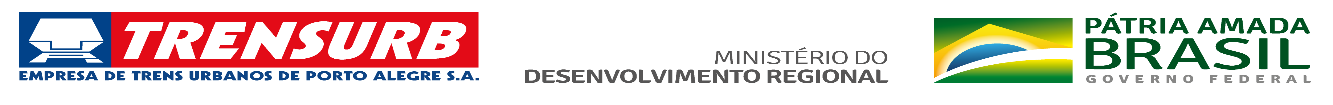 NOTAS EXPLICATIVAS DA ADMINISTRAÇÃO ÀS DEMONSTRAÇÕES FINANCEIRASEM 31 DE DEZEMBRO DE 2019 E 2018 (valores expressos em reais, exceto quando especificado)CONTEXTO OPERACIONALA TRENSURB é uma empresa pública, de capital fechado, com sede em Porto Alegre, no Estado do Rio Grande do Sul, tendo como acionista controlador a União Federal, estando vinculada ao Ministério do Desenvolvimento Regional, tendo por objeto:a) planejamento, implantação e prestação de serviço de trens urbanos na região metropolitana de Porto Alegre;b) planejamento, desenvolvimento, operação e implementação de atividades conexas ou complementares às descritas na alínea anterior.APRESENTAÇÃO DAS DEMONSTRAÇÕES FINANCEIRAS2.1 As demonstrações financeiras individuais da Empresa foram elaboradas e estão sendo apresentadas em conformidade com as práticas contábeis adotadas no Brasil, com observância às disposições contidas na Lei das sociedades por ações, nos pronunciamentos, orientações e interpretações técnicas emitidos pelo Comitê de Pronunciamentos Contábeis (CPC), e resoluções do Conselho Federal de Contabilidade (CFC). As demonstrações financeiras são apresentadas em Real, que é a moeda funcional da empresa, e foram preparadas com base no custo histórico, exceto quando indicado de outra forma.2.2 As demonstrações financeiras, incluindo as notas explicativas, são de responsabilidade da administração da empresa, cuja autorização para sua conclusão ocorreu em 24/01/2020.PRINCIPAIS PRÁTICAS CONTÁBEISAs principais práticas adotadas para reconhecimento e mensuração de elementos do patrimônio e do resultado estão descritas a seguir:Apuração do resultado do exercícioO resultado é apropriado com base no regime de competência, sendo as receitas da prestação de serviço de transporte reconhecidas pela utilização quando oriundas da bilhetagem eletrônica Cartão SIM, TRI e TEU; as Subvenções do Tesouro Nacional recebidas são reconhecidas no resultado quando os recursos são disponibilizados pela Secretaria do Tesouro Nacional para pagamento de despesas de pessoal, sentença e custeio devidamente empenhadas. Os custos dos serviços prestados envolvem custo de pessoal e encargos, depreciação e amortização, custo de energia elétrica de tração e serviços ligados à atividade de operação, manutenção e de sistemas metroviários.Instrumentos Financeirosb.1) Ativos financeiros não derivativosA empresa reconhece os recebíveis inicialmente na data em que foram originados. Todos os outros ativos financeiros são reconhecidos inicialmente na data da negociação na qual a empresa se torna uma das partes das disposições contratuais do instrumento. A empresa possui aplicações financeiras e recebíveis como ativos financeiros não derivativos.b.2) Passivos financeiros não derivativosA empresa reconhece passivos financeiros inicialmente na data em que são originados. Todos os outros passivos financeiros são reconhecidos inicialmente na data de negociação na qual a empresa se torna uma parte das disposições contratuais do instrumento. A empresa baixa um passivo financeiro quando tem suas obrigações contratuais retiradas, canceladas ou liquidadas. A empresa possui fornecedores e outras contas a pagar como passivos financeiros não derivativos.Caixa e equivalentes de caixaRepresentam valores em caixa, valores em trânsito oriundos de arrecadação, depósitos a liberar e aplicações de liquidez imediata, prontamente conversível, com baixo risco de variação no valor de mercado, avaliadas pelo custo acrescido de rendimentos no período. CréditosSão avaliados pelo seu custo de aquisição ou valor de emissão ajustado ao valor provável de realização, quando aplicável.EstoquesOs estoques de materiais de manutenção foram avaliados ao custo médio de aquisição, sendo constituída quando aplicável provisão para perda ao valor recuperável, em montante considerado pela administração como suficiente para cobrir eventuais perdas.Investimentos em participações societáriasOs investimentos em outras sociedades estão avaliados ao custo de aquisição, que não superam o seu valor de mercado.Imobilizado e IntangívelSão registrados pelo custo histórico de aquisição, ajustado pela depreciação e amortização calculado pelo método linear a taxas estabelecidas em função do tempo de vida útil estimada, não havendo indícios de que o valor contábil supere o valor recuperável por uso ou por venda.Os ativos intangíveis com vida útil indefinida não são amortizados. A administração definiu não determinar valores residuais, visto que os bens são de características próprias para atender as necessidades da empresa e que no final de sua vida útil não teriam valor comercial significativo.Ajuste a valor presenteAs operações de longo prazo e de curto prazo existentes não exigiram ajustes a valor presente, pela natureza e características das operações da Sociedade, conforme disposto na NBC TG 12 – Ajuste a Valor Presente.Provisão para contingênciasAs provisões para riscos trabalhistas e cíveis são reconhecidas nas demonstrações financeiras tendo como base as melhores estimativas de risco envolvido e são constituídas em montantes considerados suficientes pela administração para cobrir perdas prováveis sendo atualizadas até as datas do Balanço, observada a natureza de cada contingência e apoiada nas informações da Gerência Jurídica desta empresa. Demais ativos, passivos circulantes e não circulantesUm ativo é reconhecido no balanço quando for provável que seus benefícios econômicos futuros serão gerados em favor da empresa e seu custo ou valor puder ser mensurado com segurança. Um passivo é reconhecido no balanço quando a empresa possui uma obrigação legal ou constituída como resultado de um evento passado, sendo provável que um recurso econômico seja requerido para liquidá-lo no futuro. Estão demonstrados por seus valores conhecidos ou calculáveis, acrescidos, quando aplicável, dos correspondentes rendimentos, encargos e atualizações monetárias incorridas até a data do balanço e, no caso dos ativos, retificados por estimativas de perdas prováveis.Demonstração do Valor AdicionadoA demonstração do valor adicionado – DVA apresenta informações relativas à riqueza criada pela Empresa e a forma como tais riquezas foram distribuídas. A DVA foi preparada com base em informações obtidas dos registros contábeis que servem de base de preparação das Demonstrações Financeiras e seguindo as disposições contidas na NBC TG 09 – Demonstração do Valor Adicionado. A legislação societária não requer a apresentação desta por empresa de capital fechado, portanto, é considerada como informação adicional.REAPRESENTAÇÃOA empresa realizou ajuste de exercícios anteriores referente a adequação das contas de Ativo Imobilizados e Fornecedores, conforme divulgado nos itens b) e c) a seguir.Os impactos desses ajustes estão apresentados na coluna “Ajuste” nas demonstrações financeitas contidas nessa nota, observando as disposições da NBC –TG 23 (Políticas contábeis, mudanças de estimativa e retificação de erros).b) Demonstração do Resultado do Exercícioc) Ativo ImoblizadoFoi realizada adequação do saldo do Ativo Imobilizado em Andamento referente a contratos já encerrados e/ou bens já em operação que não foram transferidos tempestivamente para o imobilizado definitivo, e por conta disso, as despesas não foram apropriadas dentro do exercício correspondente. O ajuste foi realizado no valor de R$ 77.277.404 conforme nota explicativa 13 e).d) Fornecedores Foi efetuada adequação do saldo de Fornecedores através de ajuste de exercícios anteriores no valor de R$ 673.279. Esse ajuste é reflexo da implantação de Sistema ERP no ano de 2016, sendo possível a conciliação analítica dos valores apropriados apenas em 2019, quando foi customizado o relatório necessário para a referida conciliação.CAIXA E EQUIVALENTES DE CAIXAAlém dos numerários em espécie e valores em trânsito oriundos de arrecadações e depósitos a liberar, são considerados como equivalentes de caixa aplicações financeiras de liquidez imediata, prontamente conversível, com baixo risco de variação no valor de mercado e que não possuem restrições para sua utilização, 	avaliadas pelo custo acrescido de rendimentos no período. O aumento do saldo da conta de Aplicação Financeira no período deve-se aos montantes que puderam ser aplicados, em razão do aumento da receita decorrente do reajuste da tarifa ocorrido em março/2019.A receita financeira decorrente dessa a aplicação  foi de R$ 15.801.627 (R$ 6.861.110 em 2018).	CRÉDITOS PELA VENDA DE SERVIÇOSAs contas de aluguéis, arrendamentos e concessões estão deduzidas da provisão para risco de crédito no montante de R$ 357.918 (R$ 286.317 em 2018). SUBVENÇÕES - SIAFI – CONTA COM VINCULAÇÃO DE PAGAMENTORegistra o valor do limite de saque da Conta Única do Tesouro Nacional, estabelecido pelo órgão central de programação financeira, para atender despesas, com vinculação de pagamento, previstas no orçamento, por fonte de recursos.ADIANTAMENTO DE FÉRIAS E DÉBITO DE EMPREGADOSa) Adiantamento por insuficiência de saldo, benefícios e outrosCompõe adiantamentos a empregados de valores pagos por benefícios estipulados em acordo coletivo, onde os descontos ficam pendentes em consequência de afastamentos legais e/ou benefícios previdenciários e insuficiência de saldo. Tais valores são ajustados por provisão quando a possibilidade de perda é considerada provável pela área de recursos humanos. No exercício de 2019 a provisão é no montante de R$ 42.461 (R$ 37.666 em 2018).b) Débito de empregadosEm decorrência das características dos Planos de Saúde pós-pago, existentes até 31/10/2008, o custo da assistência médica era suportado integralmente pela TRENSURB, inclusive a parcela destinada ao empregado, sendo ressarcida pelos mesmos, em percentuais definidos em acordo coletivo, mediante desconto mensal em folha, limitado ao máximo de 20% do salário-base, acumulando, dessa forma, débitos de empregados para com a Sociedade. Considerando os valores registrados por empregado e os limites de desconto mensal permitidos, a área de recursos humanos elaborou a estimativa do montante a ser recebido no ativo circulante referente ao Plano de Saúde pré e pós-pago de R$ 25.655 (R$ 49.393 em 2018) e não circulante R$ 129.060 (R$ 194.448 em 2018), já ajustados por provisão de R$ 179.889 (R$ 149.507 em 2018), quando a probabilidade de perda é considerada provável pela área de  recursos humanos. Os demais débitos de empregados do ativo circulante totalizam R$ 69.543 (R$ 173.825 em 2018) e do não circulante R$ 83.669 (R$ 82.848 em 2018).DIREITOS A RECEBERO valor de R$ 157.924 referente a Devedores por Infração Legal e Contratual deve-se ao auto de infração da Receita Federal do Brasil (RFB) que se originou do processo fiscal n° 11080.728824/2012-63, onde a RFB apontou equívocos nas informações das bases de cálculo das notas fiscais emitidas pelos terceiros contratados quanto às contribuições sociais devidas por estes e recolhidas pela Trensurb na qualidade de substituta tributária. A Trensurb possui ajuizadas ações de cobranças, sendo o montante de R$ 125.123 classificadas como remota perda e R$ 32.801 classificado como possível perda, pela área Jurídica da empresa.ESTOQUESOs itens mais significativos de estoque referem-se a materiais para manutenção dos TUEs, incluindo os sobressalentes dos 15 novos trens adquiridos pela empresa, registrados no grupo de Material de TUES e Veículos. A variação do item Material da Via Permanente deve-se a aquisição de trilhos no exercício de 2019.DEPÓSITOS JUDICIAISOs Depósitos Judiciais sobre Aplicação Financeira correspondem a valores não disponíveis para uso da Sociedade por conta de bloqueio judicial para fazer garantia para processos trabalhistas.PENHORA S/ RECEITA PRÓPRIA E GARANTIAS À JUIZOA Penhora Sobre Receita Própria de R$ 519.038 (R$ 553.347 em 2018) corresponde a valores em espécie, retirados da tesouraria da Trensurb pela Justiça do Trabalho para fazer garantia para processos trabalhistas. Os valores de penhora de receita própria, repostos pelo Tesouro Nacional através de receita de Subvenção de Sentença não liberados aos reclamantes são transferidos para conta Garantias à Juízo, que no período representam o valor de R$ 35.448.285 ( R$ 23.629.854 em 2018).IMOBILIZADOComposição do saldob) A empresa realizou em 2010, através de laudo técnico, a revisão do ativo imobilizado com a finalidade de atribuição de novo custo (mais valia) em acordo com as normas e diretrizes da ABNT – Associação Brasileira de Normas Técnicas, IBAPE – Instituto Brasileiro de Avaliações e Perícias de Engenharia, Lei nº 11.638/07 e Lei nº 11.941/09, NBC TG 27 e Interpretação Técnica ITG 10.A Administração da empresa procedeu a revisão de alguns itens do imobilizado considerando o custo histórico como base de valor ajustado para refletir o “custo atribuído”, a partir de 01/01/2010, cujos efeitos dessa mudança foram registrados de forma prospectiva, gerando no ano de 2010 o valor de R$ 95.584.173 no ativo não circulante imobilizado e de R$ 63.085.555 líquido dos efeitos tributários (R$ 32.498.618) no patrimônio líquido.No exercício de 2019 a realização da reserva do custo atribuído foi no valor de R$ 4.118.160 referente a depreciação e no valor de R$ 1.400.175 referente ao Imposto de Renda e Contribuição Social, resultando os saldos nas contas de ajuste de avaliação patrimonial o valor de R$ 35.905.204 (R$ 38.623.191 em 2018) e provisão do imposto de renda e contribuição social diferida o valor de R$ 18.496.739  (R$ 19.896.914  em 2018).c) A Administração da Empresa através de relatório de teste de recuperação dos ativos emitido por especialistas em 27/12/2019, não identificou a necessidade de registro de provisão para ajuste dos bens aos seus valores recuperáveis (“Impairment”), conforme dispõe NBC TG 01-Redução ao Valor Recuperável de Ativos. d) O valor dos bens do ativo imobilizado dados em penhora ou em garantia em causas trabalhistas perfazem um total acumulado de R$ 333.298.061 em 2019 (R$ 323.476.175 em 2018).e) A Administração da empresa procedeu com a regularização de valores do grupo imobilizado em andamento de contratos já encerrados e/ou bens já em operação que não foram transferidos tempestivamente para o imobilizado definitivo. A regularização refletiu um ajuste no montante de R$ 77.277.404, equivalente aos valores de depreciação e despesas de serviços de exercícios anteriores, conforme segue:INTANGÍVELOs ativos intangíveis com vida útil indefinida correspondem ao direito de uso concedido pela Prefeitura Municipal de Porto Alegre para utilização pela Sociedade e sua viabilidade operacional quando da constituição da TRENSURB, não sofrendo amortização, nem perda pelo valor recuperável.Os ativos intangíveis com vida útil definida estão avaliados ao custo de aquisição, amortizados pelo método linear ao longo de sua vida útil estimada, que não superam o seu valor recuperável por uso ou venda.Nenhum dos ativos intangíveis foi gerado internamente.OBRIGAÇÕES TRABALHISTASADIANTAMENTO DE CLIENTESO Adiantamento ATP Cartão SIM e TRI refere-se a valores recebidos quinzenalmente da Associação de Transporte de Passageiros de Porto Alegre (ATP), para fazer frente ao pagamento das utilizações dos cartões SIM e TRI.  CREDORES POR CONVÊNIOPROVISÃO PARA CONTINGÊNCIASa) Provisão para contingências trabalhistasA constituição da provisão trabalhista é decorrente da análise jurídica das ações,  quando a probabilidade de perda destas é considerada provável. A provisão constituída para ações trabalhistas compõe-se de R$ 121.990.584 (R$ 193.471.301 em 2018), para ações de empregados e de R$ 1.850.005 (R$ 1.729.547 em 2018), para ações de empregados de empresas terceirizadas.A movimentação das provisões trabalhistas está composta como segue: A variação do saldo da provisão trabalhista deve-se, principalmente,  ao pagamento do processo nº 011800-35.2005.5.04.0005, em maio/2018, que possui como objeto diferenças salariais decorrentes da conversão da URV do ano de 1994 no montante de R$ 101.661.975 e ao pagamento do processo nº 0054500-36.1999.5.04.0027, em dezembro/2019, de mesmo objeto.Os valores de ações trabalhistas cuja probabilidade de perda, segundo a área jurídica da empresa, é considerada possível compõe-se de R$ 73.346.898 (R$ 83.168.644 em 2018) sendo ações de empregados R$ 67.301.014 e R$ 6.045.884 ações de empregados de empresas terceirizadas. b) Provisão para contingências cíveisForam registradas no passivo circulante, as ações cíveis, oriundas de ações de terceiros, cuja probabilidade de perda segundo a área jurídica da empresa, é considerada provável. A movimentação destas provisões em 2019 e 2018 está composta como segue:A variação da provisão cível é decorrente da análise jurídica quanto a probabilidade de perda das ações já existentes, assim como atualizações e correções dos valores das ações judiciais.Os valores de ações cíveis cuja probabilidade de perda, segundo a área jurídica da empresa, é considerada possível é de R$ 17.160.601.IRPJ E CSLL A PAGARNo exercício de 2019 foi apurado o montante de R$ 9.817.833 de Imposto de Renda e a Contribuição Social a pagar,  calculados com base na apuração do Lucro Real Trimestral. No quarto trimestre de 2019, o valor apurado foi de R$ 487.096 de IRPJ e R$ 181.880 de CSLL. PATRIMÔNIO LÍQUIDOa) Capital SocialO capital social de R$ 2.014.563.144 está representado por 9.531.343.524 ações ordinárias nominativas, sem valor nominal, pertencentes integralmente a acionistas domiciliados no País. A composição acionária está assim representada:Em reunião de Assembleia Geral Extraordinária de 29/11/2019 ocorreu a homologação do aumento de capital no montante de R$ 341.138.979,06, equivalente a 2.412.474.647 ações ordinárias nominativas sem valor nominal, que foram subscritas na sua totalidade, pela União. O valor do Capital Social da empresa é de R$ 2.014.563.144,56 ( R$ 1.673.424.165,50 em 2018). b) Prejuízos acumuladosO saldo da conta de Prejuízos Acumulados é de R$ 651.607.828 (R$ 772.262.618 em 2018). O lucro líquido do exercício no montante de R$ 116.536.630 absorveu prejuízos acumulados em conformidade ao art. 189 da Lei 6.404/76.A empresa realizou Ajuste de Exercícios Anteriores no valor de R$ 76.604.125, sendo adequadas as contas de Ativo Imobilizado e Fornecedores, conforme Nota Explicativa 4.RECURSOS RECEBIDOS DA UNIÃO FEDERALAdiantamento para futuro aumento de capitalCorresponde aos recursos recebidos da União para investimento e futuro aumento do Capital Social. Em conformidade ao art. 74 do decreto 8.945/2016 e parágrafo único art. 2.º Dec. nº 2.673 de 16/07/98, os recursos recebidos até 31/12/2016 são atualizados pela taxa SELIC até sua efetiva incorporação ao capital social e classificados no Passivo Não Circulante (R$ 33.936.588). Os recursos recebidos a partir de 01/01/2017 não sofrem atualização e estão classificados no Patrimônio Líquido - Adiantamento para Aumento de Capital (R$ 27.906.441).O resultado da  atualização foi levado à conta de despesas financeiras no montante de R$ 19.469.303 (R$ 21.791.259 em 2018).b) Subvenção para CusteioAs Subvenções recebidas do Tesouro Nacional, são disponibilizados pela Secretaria do Tesouro Nacional para pagamento de despesas de pessoal, sentença e custeio devidamente empenhadas. O montante recebido em 2019 foi de R$ 268.138.202 (R$ 286.448.991 em 2018) composto a seguir: A variação do grupo de Subvenção de Sentença no período deve-se, principalmente, ao recebimento, em maio/2018, o valor de R$ 101.661.975,04 para o pagamento do processo  nº 011800-35.2005.5.04.0005, que possui como objeto diferenças salarias decorrentes da conversão da URV do ano de 1994. E, em dezembro/2019, o montante de R$ 57.457.824,79 para o pagamento do processo nº 0054500-36.1999.5.04.0027, de mesmo objeto.c) Lei Orçamentária Anual - LOAO orçamento anual da empresa está definido conforme Lei Orçamentária Anual - LOA/2020, número 13.978, de 17 de janeiro de 2020, e fixou a despesa da TRENSURB para o exercício financeiro de 2020 em R$ 312.886.508. Deste valor, R$ 201.651.794 são de recursos próprios diretamente arrecadados que compõe a projeção da receita para o exercício e R$ 111.234.714 provenientes de recursos de subvenção concedidos pelo Tesouro Nacional. No decorrer do exercício existe a possibilidade da solicitação de créditos adicionais ao orçamento vigente. Para este fim é publicada anualmente, Portaria do Ministério do Planejamento, estabelecendo procedimentos e prazos para solicitações de alterações orçamentárias. IMPOSTOS A RECUPERAROs valores de Imposto de Renda (IRPJ) e Contribuição Social (CSSL) a recuperar referem-se a retenções na fonte sobre a receita de aplicações financeiras e receita de aluguel a órgãos públicos.Existem prejuízos fiscais operacionais de R$ 585.058.609 e bases negativas de CSLL de R$ 620.816.387. Durante o exercício de 2019, saldos das contas de IRPJ e CSLL a recuperar foram utilizados para compensar os valores a recolher de Pasep, Cofins, IRPJ e CSLL.RECEITA LÍQUIDAO aumento da receita proveniente do serviço de transporte metroviário deve-se, principalmente, ao reajuste tarifário a partir de março/2019 que reajustou a tarifa unitária de R$ 3,30 para R$ 4,20.CUSTO DOS SERVIÇOS PRESTADOSa) A variação do consumo de materiais deve-se, principalmente, ao consumo de materiais sobressalentes dos Trens (TUEs) que compõem a Série 100 (trens adquiridos na década de 80), no montante de R$  4.164.968 correspondente a 1.191 itens de estoque utilizados na manutenção dos TUEs no ano de 2018. b) A variação do serviço de terceiros deve-se, principalmente a regularização de imobilizado em andamento conforme nota explicativa 13 e). c) A variação da depreciação deve-se, principalmente ao valor de depreciação da regularização do Ativo Imobiizado conforme nota explicatic 13e).DESPESAS GERAIS E ADMINISTRATIVASPLANO DE PREVIDÊNCIA E PENSÃO A EMPREGADOSDescrição Geral do PlanoA empresa é patrocinadora do Plano de Benefícios denominado TRENSURB PREV, administrado pela BB Previdência - Fundo de Pensão do Banco do Brasil (BB Previdência), na modalidade de Contribuição Variável, que assegura benefícios a seus participantes (empregados) por ocasião de aposentadoria, entrada em invalidez e morte. 
Nessa modalidade, que conjuga características de Contribuição Definida e Benefício Definido, o plano é Contribuição Definida enquanto o participante (empregado) é ativo e torna-se um Benefício Definido quando da concessão de um benefício. 
Na fase ativa do plano pode ocorrer desequilíbrio nos casos de concessão de aposentadoria por invalidez e pensão por morte, caso o custeio atuarial ou premissas atuariais não aderentes ao plano. Quando da concessão do benefício, cujo valor é calculado com base no saldo de conta formada pelas contribuições patronais e individuais em favor do participante, o plano também apresenta risco, pois há a opção de concessão de renda vitalícia. O benefício é calculado com base em premissas atuariais (estabelecidas abaixo) e caso essas premissas não se concretizem(o assistido tenha uma sobrevida maior do que o esperado, por exemplo) pode haver um desequilíbrio no plano. Principais Premissas Utilizadas na Avaliação AtuarialConciliação Valor Presente (Obrigações Atuariais) e Ativos Líquidos do Plano Conforme atuários responsáveis pela avaliação atuarial de 2019, o plano Trensurb Prev, apresentou um superávit técnico de R$ 516.815,67. A duration do plano foi de 10,74 anos no encerramento de 2019. A premissa de juros atuarial foi alterada de 4,50% a.a. para 4,10% a.a.   Os investimentos do plano Trensurb Prev renderam 9,18% no ano, enquanto a meta atuarial de 2019 (INPC  + 4,50%) foi de  9,18%, portanto o resultado dos investimentos foi superior à meta atuarial estabelecida.
Quanto ao déficit contratado de responsabilidade da patrocinadora, cabe informar que sua amortização ocorrerá conforme Plano de Equacionamento de Déficit 2013 e 2014 e instrumento particular de garantia, com prazo de equacionamento de 127 meses, método de amortização Price e taxa de carregamento de 0%. O saldo devedor em 31/12/2019 é de R$ 2.175.990,78, com prazo remanescente de amortização de 70 meses.d) Política contábil para reconhecimento de ganhos e perdas atuariaisOs ganhos ou perdas atuariais compreendem as diferenças entre as premissas atuariais adotadas e o que ocorreu efetivamente. São contabilizadas através de reconhecimento de déficit ou superávit no Plano. Quando da ocorrência de déficit, este deve ser equacionado por meio de contribuições extraordinárias dos participantes, assistidos e da patrocinadora, conforme disposições da Lei Complementar n.º 109/2001 e Resolução CGPC n.º 26/2008. O superávit verificado é reconhecido como reserva de contingência do plano, até o limite de 25% (vinte e cinco por cento) do valor das provisões matemáticas ou até o limite calculado pela seguinte fórmula, o que for menor: Limite da Reserva de Contingência = [10% + (1% x duração do passivo do plano) ] x Provisão Matemática. O que superar esse limite é alocado como Reserva Especial, que poderá ser utilizada para melhorias no Plano de Benefícios e/ou redução do Plano de Custeio, respeitadas as condições impostas pela Lei Complementar n.º 109/2001 e Resolução CGPC n.26/2008. 
 TRANSAÇÕES COM PARTES RELACIONADASEm conformidade com a política de transações com partes relacionadas da empresa e conforme estabelece o Pronunciamento Técnico CPC 05 – Divulgação sobre Partes Relacionadas, enquadram-se nesse conceito a transferência de recursos, serviços ou obrigações entre partes relacionadas, havendo ou não valor alocado à transação.As transações com partes relacionadas da Trensurb no exercício de 2019 e 2018 foram:CONCILIAÇÃO DAS DEMONSTRAÇÕES CONTÁBEIS COM BASE NA LEI Nº 6.404/76 E LEI Nº 4.320/64 – SIAFIA TRENSURB é uma empresa pública, de capital fechado, sujeita às disposições da Lei nº 6.404/76 e as mudanças impostas pela Lei 11.638/07 para fins contábeis e societários. Segundo a Lei de Responsabilidade Fiscal (LRF), a Sociedade é considerada também estatal dependente, vinculada ao Governo Federal, que, por determinação legal, utiliza o Sistema de Administração Financeira Federal (SIAFI), modalidade total, para registro de toda sua execução orçamentária, financeira e patrimonial.A escrituração contábil segundo a Lei nº 6.404/76 não contempla todas as necessidades de registro que a Lei nº 4.320/64 exige, seja em nomenclatura, em função de conta, entre circulante e não circulante, bem como em função dos Recursos a Receber e/ou Recursos Diferidos e registro de Restos a Pagar referente orçamento do exercício findo.No quadro abaixo, demonstra-se os valores do exercício de 2019 que compõem a forma de contabilização em cada uma das leis mencionadas, esclarecendo a origem das diferenças apontadas, sendo que tais diferenças de valores se referem a registros e apropriações necessárias para atender a cada uma das referidas Leis.a)   A diferença no Ativo Circulante de R$ 8.047.281 a maior na contabilidade da Lei nº 4.320/64 está melhor descrita conforme demonstrativo abaixo:b) A diferença no Ativo Não Circulante - Realizável a Longo Prazo de R$ 865.354 a menor na contabilidade da Lei nº 4.320/64 está melhor descrita conforme demonstrativo abaixo:c) A diferença no Ativo Não Circulante – Imobilizado no valor de R$ 21.973.966 a maior na contabilidade da Lei nº 4.320/64, está melhor descrita conforme demonstrativo abaixo:d) A diferença no Passivo Circulante de R$ 42.225.320, a maior na contabilidade da Lei nº 4.320/64 está melhor descrita conforme demonstrativo abaixo:f) A diferença no Patrimônio Líquido de R$ 13.069.426. a menor na contabilidade da Lei nº 4.320/64 está melhor descrita conforme demonstrativo abaixo: REMUNERAÇÃO DE ADMINISTRADORES E EMPREGADOSAs remunerações pagas a administradores e a empregados no exercício foram as seguintes: Porto Alegre, 31 de dezembro de 2019. DAVID BORILLE                                                      GERALDO LUIS FELIPPE Diretor Presidente                                                     Diretor de Administração e FinançasEURICO DE CASTRO FARIA                                   TALITHA DA SILVEIRA MENGER DE SOUZA Diretor de Operações                                                  Setor de Contabilidade e Patrimônio	                                            		Contadora CRC/RS 090.987JAIR BERNARDO CORREAGerência de Orçamento e FinançasEMPRESA DE TRENS URBANOS DE PORTO ALEGRE S.A. – TRENSURBRelatório do auditor independente sobre as demonstrações contábeisReferente ao exercício findo em 31 de dezembro de 20197 de fevereiro de 2020.RELATÓRIO DO AUDITOR INDEPENDENTE SOBRE AS DEMONSTRAÇÕES CONTÁBIESAosDiretores e aos Acionistas da 	EMPRESA DE TRENS URBANOS DE PORTO ALEGRE S.A. – TRENSURBPorto Alegre - RSOpiniãoExaminamos as demonstrações contábeis da Empresa de Trens Urbanos de Porto Alegre S.A. - TRENSURB, que compreendem o balanço patrimonial em 31 de dezembro de 2019 e as respectivas demonstrações do resultado, do resultado abrangente, das mutações do patrimônio líquido e dos fluxos de caixa para o exercício findo nessa data, bem como as correspondentes notas explicativas, incluindo o resumo das principais políticas contábeis.  Em nossa opinião, as demonstrações contábeis acima referidas apresentam adequadamente, em todos os aspectos relevantes, a posição patrimonial e financeira da Empresa de Trens Urbanos de Porto Alegre S.A. - TRENSURB em 31 de dezembro de 2019, o desempenho de suas operações e os seus fluxos de caixa para o exercício findo nessa data, de acordo com as práticas contábeis adotadas no Brasil.Base para opiniãoNossa auditoria foi conduzida de acordo com as normas brasileiras e internacionais de auditoria. Nossas responsabilidades, em conformidade com tais normas, estão descritas na seção intitulada “Responsabilidades do auditor pela auditoria das demonstrações contábeis”. Somos independentes em relação à Companhia, de acordo com os princípios éticos relevantes previstos no Código de Ética Profissional do Contador e nas normas profissionais emitidas pelo Conselho Federal de Contabilidade, e cumprimos com as demais responsabilidades éticas de acordo com essas normas. Acreditamos que a evidência de auditoria obtida é suficiente e apropriada para fundamentar nossa opinião. Ênfase – Reapresentação das Demonstrações ContábeisChamamos a atenção para a nota explicativa nº 4 que foram alteradas e estão sendo reapresentadas para refletir a adequação das contas de Ativo Imobilizado e Fornecedores descrito na referida nota explicativa e na nota 13, “e”. A Administração da empresa procedeu com a regularização de valores do grupo imobilizado em andamento de contratos já encerrados e/ou bens já em operação que não foram transferidos tempestivamente para o imobilizado definitivo. A regularização refletiu um ajuste no montante de R$ 77.277.404, equivalente aos valores de depreciação e despesas de serviços de exercícios anteriores. Em 08 de fevereiro de 2019 emitimos relatório de auditoria, sem modificação na opinião sobre as demonstrações contábeis da TRENSURB, que ora estão sendo reapresentadas. Nossa opinião não contém modificação em relação a esse assunto.Outros assuntosDemonstração do Valor AdicionadoExaminamos, também, a demonstração do valor adicionado (DVA), referente ao exercício findo em 31 de dezembro de 2019, cuja apresentação é requerida pela legislação societária brasileira para companhias abertas. A administração da Companhia decidiu apresentar essa demonstração como informação suplementar às IFRS e legislação brasileira, que não requerem a apresentação da DVA. Essa demonstração foi submetida aos mesmos procedimentos de auditoria descritos anteriormente e, em nossa opinião, está adequadamente apresentada, em todos os seus aspectos relevantes, em relação às demonstrações contábeis tomadas em conjunto.Outras informações que acompanham as demonstrações contábeis e o relatório do auditor A administração da companhia é responsável por essas outras informações que compreendem o Relatório da Administração. Nossa opinião sobre as demonstrações contábeis não abrange o Relatório da Administração e não expressamos qualquer forma de conclusão de auditoria sobre esse relatório. Em conexão com a auditoria das demonstrações contábeis, nossa responsabilidade é a de ler o Relatório da Administração e, ao fazê-lo, considerar se esse relatório está, de forma relevante, inconsistente com as demonstrações contábeis ou com o nosso conhecimento obtido na auditoria ou, de outra forma, aparenta estar distorcido de forma relevante. Se, com base no trabalho realizado, concluirmos que há distorção relevante no Relatório da Administração, somos requeridos a comunicar esse fato. Não temos nada a relatar a este respeito.Responsabilidade da administração e da governança pelas demonstrações contábeisA administração é responsável pela elaboração e adequada apresentação das demonstrações contábeis de acordo com as práticas contábeis adotadas no Brasil e pelos controles internos que ela determinou como necessários para permitir a elaboração de demonstrações contábeis livres de distorção relevante, independentemente se causada por fraude ou erro.Na elaboração das demonstrações contábeis, a administração é responsável pela avaliação da capacidade de a companhia continuar operando, divulgando, quando aplicável, os assuntos relacionados com a sua continuidade operacional e o uso dessa base contábil na elaboração das demonstrações contábeis, a não ser que a administração pretenda liquidar a Companhia ou cessar suas operações, ou não tenha nenhuma alternativa realista para evitar o encerramento das operações.Os responsáveis pela governança da Companhia são aqueles com responsabilidade pela supervisão do processo de elaboração das demonstrações contábeis.Responsabilidades do auditor pela auditoria das demonstrações contábeisNossos objetivos são obter segurança razoável de que as demonstrações contábeis, tomadas em conjunto, estão livres de distorção relevante, independentemente se causada por fraude ou erro, e emitir relatório de auditoria contendo nossa opinião. Segurança razoável é um alto nível de segurança, mas não uma garantia de que a auditoria realizada de acordo com as normas brasileiras e internacionais de auditoria sempre detectam as eventuais distorções relevantes existentes. As distorções podem ser decorrentes de fraude ou erro e são consideradas relevantes quando, individualmente ou em conjunto, possam influenciar, dentro de uma perspectiva razoável, as decisões econômicas dos usuários tomadas com base nas referidas demonstrações contábeis.Como parte da auditoria realizada, de acordo com as normas brasileiras e internacionais de auditoria, exercemos julgamento profissional e mantemos ceticismo profissional ao longo da auditoria. Além disso:Identificamos e avaliamos os riscos de distorção relevante nas demonstrações contábeis, independentemente se causada por fraude ou erro, planejamos e executamos procedimentos de auditoria em resposta a tais riscos, bem como obtemos evidência de auditoria apropriada e suficiente para fundamentar nossa opinião. O risco de não detecção de distorção relevante resultante de fraude é maior do que o proveniente de erro, já que a fraude pode envolver o ato de burlar os controles internos, conluio, falsificação, omissão ou representações falsas intencionais.Obtemos entendimento dos controles internos relevantes para a auditoria para planejarmos procedimentos de auditoria apropriados às circunstâncias, mas não com o objetivo de expressarmos opinião sobre a eficácia dos controles internos da companhia.Avaliamos a adequação das políticas contábeis utilizadas e a razoabilidade das estimativas contábeis e respectivas divulgações feitas pela administração. Concluímos sobre a adequação do uso, pela administração, da base contábil de continuidade operacional e, com base nas evidências de auditoria obtidas. Nossas conclusões estão fundamentadas nas evidências de auditoria obtidas até a data de nosso relatório. Todavia, eventos ou condições futuras podem levar a Companhia a não mais se manter em continuidade operacional.Avaliamos a apresentação geral, a estrutura e o conteúdo das demonstrações contábeis, inclusive as divulgações e se as demonstrações contábeis representam as correspondentes transações e os eventos de maneira compatível com o objetivo de apresentação adequada.Comunicamo-nos com os responsáveis pela governança a respeito, entre outros aspectos, do alcance planejado, da época da auditoria e das constatações significativas de auditoria, inclusive as eventuais deficiências significativas nos controles internos que identificamos durante nossos trabalhos.São Paulo, 7 de fevereiro de 2020.RUSSELL BEDFORD BRASILAUDITORES INDEPENDENTES S/S2 CRC RS 5.460/O-0 “T” SPRoger Maciel de OliveiraContador 1 CRC RS 71.505/O-3 “T” SPSócio Responsável TécnicoLuciano Gomes dos SantosContador 1 CRC RS 59.628/O-2Sócio Responsável Técnico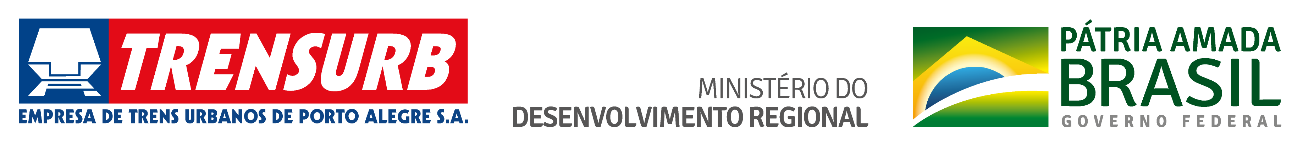 PARECER DO CONSELHO FISCALNº 01/2020 O Conselho Fiscal da Empresa de Trens Urbanos de Porto Alegre S/A - TRENSURB, usando de suas atribuições legais e estatutárias, com base nas atividades desenvolvidas, no Relatório da Administração, no Balanço Patrimonial, nas Demonstrações do Resultado do Exercício, nas Mutações do Patrimônio Líquido, nos Fluxos de Caixa e do Valor Adicionado, assim como nas Notas Explicativas ao Balanço Patrimonial, referentes ao exercício findo em 31 de dezembro de 2019 e, tendo como referência o Relatório do Grupo Russell Bedford Brasil-Auditores Independentes S/S, emitido em 07 de fevereiro de 2020, bem como o Relatório da Auditoria Interna nº 410/2020 – Balanço de 31/12/2019, os quais são adotados, na íntegra, conclui que os referidos documentos representam adequadamente a posição patrimonial e financeira da Empresa, naquela data, encontrando-se em condições de serem submetidos à apreciação da Assembleia Geral de Acionistas. O lucro líquido do exercício de 2019 absorveu prejuízos acumulados, em conformidade as disposições do art. 189 da Lei 6.404/76.Porto Alegre, 14 de fevereiro de 2020.ELIAS JACÓ DOS SANTOS                VALTER VINÍCIUS DE FREITAS B. BORGESPresidente do Conselho Fiscal             ConselheiroAPROVA O RELATÓRIO ANUAL DA ADMINISTRAÇÃO E AS DEMONSTRAÇÕES FINANCEIRAS 2019O Conselho de Administração da Empresa de Trens Urbanos de Porto Alegre S/A .- TRENSURB, no uso de suas atribuições legais e estatutárias, nos termos do artigo 38, inciso VII, do Estatuto Social   Manifestar-se pela aprovação do Relatório Anual de Administração e das contas da sua Diretoria Executiva constantes nas Demonstrações Contábeis, relativas ao exercício encerrado em 31 de dezembro de 2019, para o fim do inciso I, do Art. 132 da Lei 6.404/76. O lucro líquido do exercício de 2019 absorveu prejuízos acumulados, em conformidade às disposições do Art. 189 da Lei 6.404/76.Roberta Zanenga de Godoy MarchesiPresidente do Conselho de Administração - SubstitutaINDICADOR20182019Análise de Imagem TRENSURB73,13%67,09%Indicador de Governança – IG-SESTNível 2Nível 1Passageiros transportados51.751.90348.055.364Média de passageiros dia útil171.205160.343Índice de regularidade99,1699,44Taxa de Cobertura Operacional55,26%70,15%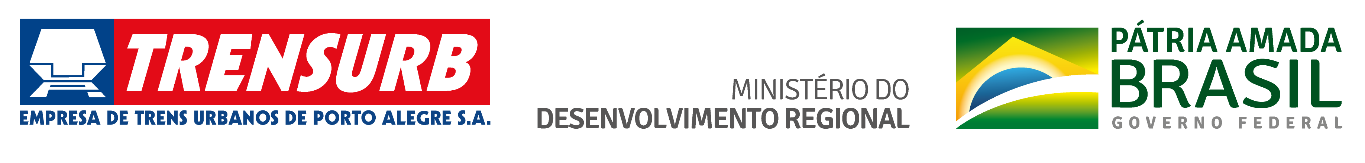 EM 31 DE DEZEMBRO 2019 e 2018EM 31 DE DEZEMBRO 2019 e 2018EM 31 DE DEZEMBRO 2019 e 2018EM 31 DE DEZEMBRO 2019 e 2018EM 31 DE DEZEMBRO 2019 e 2018EM 31 DE DEZEMBRO 2019 e 2018EM 31 DE DEZEMBRO 2019 e 2018EM 31 DE DEZEMBRO 2019 e 2018EM 31 DE DEZEMBRO 2019 e 2018EM 31 DE DEZEMBRO 2019 e 2018EM 31 DE DEZEMBRO 2019 e 2018EM 31 DE DEZEMBRO 2019 e 2018EM 31 DE DEZEMBRO 2019 e 2018EM 31 DE DEZEMBRO 2019 e 2018EM 31 DE DEZEMBRO 2019 e 2018EM 31 DE DEZEMBRO 2019 e 2018EM 31 DE DEZEMBRO 2019 e 2018EM 31 DE DEZEMBRO 2019 e 2018EM 31 DE DEZEMBRO 2019 e 2018EM 31 DE DEZEMBRO 2019 e 2018(Valores expressos em Reais)(Valores expressos em Reais)(Valores expressos em Reais)(Valores expressos em Reais)(Valores expressos em Reais)(Valores expressos em Reais)(Valores expressos em Reais)(Valores expressos em Reais)(Valores expressos em Reais)(Valores expressos em Reais)(Valores expressos em Reais)(Valores expressos em Reais)(Valores expressos em Reais)(Valores expressos em Reais)(Valores expressos em Reais)(Valores expressos em Reais)(Valores expressos em Reais)(Valores expressos em Reais)(Valores expressos em Reais)(Valores expressos em Reais)ATIVOATIVOATIVOATIVOATIVOATIVOATIVOATIVOPASSIVO E PATRIMÔNIO LÍQUIDOPASSIVO E PATRIMÔNIO LÍQUIDOPASSIVO E PATRIMÔNIO LÍQUIDOPASSIVO E PATRIMÔNIO LÍQUIDOPASSIVO E PATRIMÔNIO LÍQUIDOPASSIVO E PATRIMÔNIO LÍQUIDOPASSIVO E PATRIMÔNIO LÍQUIDOPASSIVO E PATRIMÔNIO LÍQUIDOPASSIVO E PATRIMÔNIO LÍQUIDONOTA31/12/201931/12/2018 REAPRESENTADONOTA31/12/201931/12/2018 REAPRESENTADOATIVO CIRCULANTEPASSIVO CIRCULANTEPASSIVO CIRCULANTE   Caixa e equivalentes de caixa5              236.834.247        131.974.827    Fornecedores   Fornecedores               24.387.349                21.807.540    Créditos pela venda de serviços6                 2.301.701                  1.459.221    Impostos e taxas a recolher    Impostos e taxas a recolher                    346.311                     360.569    Subvenções - SIAFI conta com vinculação de pagto7                 6.298.754                  7.355.653    Contribuições sociais a recolher   Contribuições sociais a recolher                4.144.290                  3.832.997    Adiantamento de férias e débitos de empregados8                 3.813.179                  3.344.394    IRPJ/CSLL a Pagar   IRPJ/CSLL a Pagar19                   668.976                               -    Adiantamento de fornecedores                       1.941                       61.617    Obrigações trabalhistas   Obrigações trabalhistas15               14.138.923                13.473.291    Direitos a receber9                    275.931                     240.338    Adiantamento de clientes   Adiantamento de clientes16                1.756.463                  1.392.698    Impostos a recuperar22                    347.232                  8.810.380    Credores por convênios   Credores por convênios17                   998.137                     562.622    Estoques10               31.483.402                28.357.909    Credores por depósitos   Credores por depósitos                     92.193                       92.193    Despesas do exercício seguinte                    348.304                     248.684    Plano de Previdência  - Déficit Atuarial    Plano de Previdência  - Déficit Atuarial 26c                   370.314                     469.307    Provisão para contingências trabalhistas   Provisão para contingências trabalhistas18a             123.840.589               195.200.848    Provisão para contingências cíveis   Provisão para contingências cíveis18b               19.762.532                24.862.823               281.704.693               181.853.022              190.506.077               262.054.888 ATIVO NÃO CIRCULANTEPASSIVO NÃO CIRCULANTEPASSIVO NÃO CIRCULANTE   Realizável a longo prazo   Provisão IR/CS diferido   Provisão IR/CS diferido13b               18.496.739                19.896.914           Aplicação em títulos e valores mobiliários               675 675    Adiantamentos para aumento de capital   Adiantamentos para aumento de capital21a               33.936.588               375.625.837           Depósitos judiciais11               20.988.399                19.401.863    Plano de Previdência  - Déficit Atuarial    Plano de Previdência  - Déficit Atuarial 26c                1.820.711                  2.737.623           Débitos de empregados8                    212.729                     277.296                54.254.038               398.260.374           Garantias à Juizo12               35.448.285                23.629.854           Penhora s/ receita própria12                    519.038                     553.347 PATRIMÔNIO LÍQUIDOPATRIMÔNIO LÍQUIDO20               57.169.127                43.863.035    Capital social   Capital social20a          2.014.563.144            1.673.424.165    Adiantamentos para aumento de capital   Adiantamentos para aumento de capital21a               27.906.441                               -    Investimentos em participações societárias                     22.696                       22.696    Ajuste avaliação patrimonial   Ajuste avaliação patrimonial13b               35.905.205                38.623.191    Imobilizado13           1.327.594.174            1.368.920.579    Prejuízos acumulados   Prejuízos acumulados20b (651.607.828) (772.262.618)   Intangível145.036.387 5.440.667           1.426.766.962               939.784.737            1.332.653.258            1.374.383.943            1.389.822.384            1.418.246.977 TOTAL DO ATIVO           1.671.527.077            1.600.100.000              TOTAL DO PASSIVO E DO PATRIMÔNIO LÍQUIDO             TOTAL DO PASSIVO E DO PATRIMÔNIO LÍQUIDO          1.671.527.077            1.600.100.000 (As notas explicativas integram o conjunto das demonstrações financeiras)(As notas explicativas integram o conjunto das demonstrações financeiras)(As notas explicativas integram o conjunto das demonstrações financeiras)(As notas explicativas integram o conjunto das demonstrações financeiras)(As notas explicativas integram o conjunto das demonstrações financeiras)(As notas explicativas integram o conjunto das demonstrações financeiras)(As notas explicativas integram o conjunto das demonstrações financeiras)(As notas explicativas integram o conjunto das demonstrações financeiras)(As notas explicativas integram o conjunto das demonstrações financeiras)(As notas explicativas integram o conjunto das demonstrações financeiras)(As notas explicativas integram o conjunto das demonstrações financeiras)(As notas explicativas integram o conjunto das demonstrações financeiras)(As notas explicativas integram o conjunto das demonstrações financeiras)(As notas explicativas integram o conjunto das demonstrações financeiras)(As notas explicativas integram o conjunto das demonstrações financeiras)(As notas explicativas integram o conjunto das demonstrações financeiras)(As notas explicativas integram o conjunto das demonstrações financeiras)(As notas explicativas integram o conjunto das demonstrações financeiras)(As notas explicativas integram o conjunto das demonstrações financeiras)(As notas explicativas integram o conjunto das demonstrações financeiras)(As notas explicativas integram o conjunto das demonstrações financeiras)(As notas explicativas integram o conjunto das demonstrações financeiras)(As notas explicativas integram o conjunto das demonstrações financeiras)(As notas explicativas integram o conjunto das demonstrações financeiras)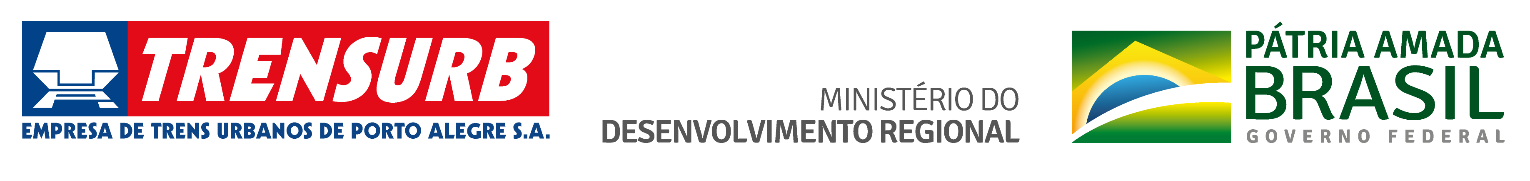 DEMONSTRAÇÃO DO RESULTADO DO EXERCICIODEMONSTRAÇÃO DO RESULTADO DO EXERCICIODEMONSTRAÇÃO DO RESULTADO DO EXERCICIODEMONSTRAÇÃO DO RESULTADO DO EXERCICIODEMONSTRAÇÃO DO RESULTADO DO EXERCICIODEMONSTRAÇÃO DO RESULTADO DO EXERCICIOEM 31 DE DEZEMBROEM 31 DE DEZEMBROEM 31 DE DEZEMBROEM 31 DE DEZEMBROEM 31 DE DEZEMBROEM 31 DE DEZEMBRO(Valores expressos em Reais)(Valores expressos em Reais)(Valores expressos em Reais)(Valores expressos em Reais)(Valores expressos em Reais)(Valores expressos em Reais)NOTA20192018 REAPRESENTADONOTARECEITA LÍQUIDA23176.182.868 146.706.291      Custo dos serviços prestados24 (251.676.228) (327.187.285)PREJUIZO BRUTO (75.493.360) (180.480.994)   Despesas operacionais         Despesas gerais e administrativas25 (79.036.988) (77.407.738)         Outras receitas e despesas14.690.183  (17.795.421)             Condenações Trabalhistas (2.922.208) (2.290.448)          Provisão/ Reversão ações trabalhistas18a      10.759.237         (18.763.774)          Provisão/Reversão ações cíveis18b4.996.503 2.123.868           Outras receitas (despesas) operacionais, líquidas        1.856.651 1.134.934  (64.346.805) (95.203.159)PREJUIZO ANTES DO RESULTADO FINANCEIRO (139.840.165) (275.684.153)RESULTADO FINANCEIRO, LIQUIDO (1.943.574) (13.450.378)          Receitas financeiras517.564.217 8.372.331           Despesas financeiras 21a (19.507.791) (21.822.709)SUBVENÇÕES DO TESOURO NACIONAL21b268.138.202 286.448.991 RESULTADO OPERACIONAL126.354.463  (2.685.540)RESULTADO ANTES DO IMPOSTO DE RENDA 
        E CONTRIBUIÇÃO SOCIAL126.354.463  (2.685.540)PROVISÃO IMPOSTO DE RENDA E CONTRIBUIÇÃO SOCIAL (9.817.833) - LUCRO (PREJUÍZO) DO EXERCÍCIO116.536.630  (2.685.540)Resultado por ação do capital social0,0120,010(As notas explicativas integram o conjunto das demonstrações financeiras)(As notas explicativas integram o conjunto das demonstrações financeiras)(As notas explicativas integram o conjunto das demonstrações financeiras)(As notas explicativas integram o conjunto das demonstrações financeiras)(As notas explicativas integram o conjunto das demonstrações financeiras)(As notas explicativas integram o conjunto das demonstrações financeiras)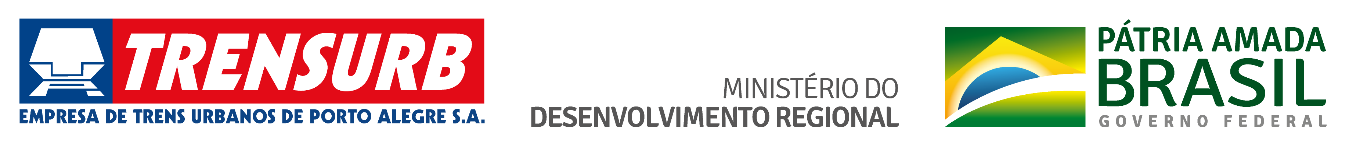 DEMONSTRAÇÃO DO RESULTADO ABRANGENTEDEMONSTRAÇÃO DO RESULTADO ABRANGENTEDEMONSTRAÇÃO DO RESULTADO ABRANGENTEDEMONSTRAÇÃO DO RESULTADO ABRANGENTEEM 31 DE DEZEMBROEM 31 DE DEZEMBROEM 31 DE DEZEMBROEM 31 DE DEZEMBRO(Valores expressos em Reais)(Valores expressos em Reais)(Valores expressos em Reais)(Valores expressos em Reais)20192018 REAPRESENTADOLUCRO (PREJUÍZO) LÍQUIDO DO EXERCÍCIO       116.536.630                 (2.685.540)   Depreciação do custo atribuído          4.118.160                  4.118.197    Realização da Reserva do Custo Atribuído         (2.717.985)                (2.718.009)   Ajuste de Exercícios Anteriores        (76.604.125)TOTAL DO RESULTADO ABRANGENTE DO EXERCÍCIO         41.332.680                 (1.285.352)(As notas explicativas integram o conjunto das demonstrações financeiras)(As notas explicativas integram o conjunto das demonstrações financeiras)(As notas explicativas integram o conjunto das demonstrações financeiras)(As notas explicativas integram o conjunto das demonstrações financeiras)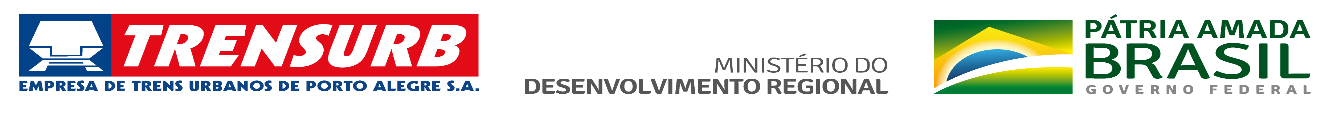 DEMONSTRAÇÃO DAS MUTAÇÕES DO PATRIMÔNIO LÍQUIDODEMONSTRAÇÃO DAS MUTAÇÕES DO PATRIMÔNIO LÍQUIDODEMONSTRAÇÃO DAS MUTAÇÕES DO PATRIMÔNIO LÍQUIDODEMONSTRAÇÃO DAS MUTAÇÕES DO PATRIMÔNIO LÍQUIDODEMONSTRAÇÃO DAS MUTAÇÕES DO PATRIMÔNIO LÍQUIDODEMONSTRAÇÃO DAS MUTAÇÕES DO PATRIMÔNIO LÍQUIDODEMONSTRAÇÃO DAS MUTAÇÕES DO PATRIMÔNIO LÍQUIDODEMONSTRAÇÃO DAS MUTAÇÕES DO PATRIMÔNIO LÍQUIDODEMONSTRAÇÃO DAS MUTAÇÕES DO PATRIMÔNIO LÍQUIDODEMONSTRAÇÃO DAS MUTAÇÕES DO PATRIMÔNIO LÍQUIDODEMONSTRAÇÃO DAS MUTAÇÕES DO PATRIMÔNIO LÍQUIDODEMONSTRAÇÃO DAS MUTAÇÕES DO PATRIMÔNIO LÍQUIDOEM 31 DE DEZEMBROEM 31 DE DEZEMBROEM 31 DE DEZEMBROEM 31 DE DEZEMBROEM 31 DE DEZEMBROEM 31 DE DEZEMBROEM 31 DE DEZEMBROEM 31 DE DEZEMBROEM 31 DE DEZEMBROEM 31 DE DEZEMBROEM 31 DE DEZEMBROEM 31 DE DEZEMBRO(Valores expressos em Reais)(Valores expressos em Reais)(Valores expressos em Reais)(Valores expressos em Reais)(Valores expressos em Reais)(Valores expressos em Reais)(Valores expressos em Reais)(Valores expressos em Reais)(Valores expressos em Reais)(Valores expressos em Reais)(Valores expressos em Reais)(Valores expressos em Reais)CAPITAL SOCIALAJUSTE DE AVALIAÇÃO PATRIMONIALADIANTAMENTO PARA FUTURO AUMENTO DE CAPITALPREJUÍZOS ACUMULADOSTOTALCAPITAL SOCIALAJUSTE DE AVALIAÇÃO PATRIMONIALADIANTAMENTO PARA FUTURO AUMENTO DE CAPITALPREJUÍZOS ACUMULADOSTOTALNOTACAPITAL SOCIALAJUSTE DE AVALIAÇÃO PATRIMONIALADIANTAMENTO PARA FUTURO AUMENTO DE CAPITALPREJUÍZOS ACUMULADOSTOTAL SALDO EM 01 DE JANEIRO DE 20181.673.424.165 41.341.201  -  (773.695.276)941.070.090 Créditos para futuro aumento de capital -  -  -  -  -      Recursos recebidos -  -  -  -  -      Atualização financeira -  -  -  -  - Aumento de Capital -  -  -  -  -      Por incorporação de créditos - -  -  -  - Total do resultado abrangente-  (2.718.009) - 1.432.657  (1.285.352)Resultado do exercício - -  -  (2.685.540) (2.685.540)    Ajuste avaliação patrimonial-  (2.718.009) - 4.118.197 1.400.188         Realização da reserva do custo atribuído13b -  (4.118.197) - 4.118.197  -         Realização IRPJ/CSLL da reserva do custo atribuído13b - 1.400.188  - - 1.400.188  SALDO EM 31 DE DEZEMBRO DE 2018 REAPRESENTADO1.673.424.165 38.623.191  -  (772.262.618)939.784.738 Créditos para futuro aumento de capital -  - 27.906.441  - 27.906.441      Recursos recebidos -  - 27.906.441  - 27.906.441      Atualização financeira -  -  -  -  -  - Aumento de Capital341.138.979  -  -  - 341.138.979      Por incorporação de créditos341.138.979 -  - 341.138.979  - Total do resultado abrangente-  (2.717.985) - 120.654.790 117.936.805  - Resultado do exercício - -  - 116.536.630 116.536.630  -     Ajuste avaliação patrimonial-  (2.717.985) - 4.118.160 1.400.175         Realização da reserva do custo atribuído13b -  (4.118.160) - 4.118.160  -         Realização IRPJ/CSLL da reserva do custo atribuído13b - 1.400.175  SALDO EM 31 DE DEZEMBRO DE 20192.014.563.144 35.905.205 27.906.441  (651.607.828)1.426.766.963 DEMONSTRAÇÃO DO VALOR ADICIONADODEMONSTRAÇÃO DO VALOR ADICIONADODEMONSTRAÇÃO DO VALOR ADICIONADODEMONSTRAÇÃO DO VALOR ADICIONADODEMONSTRAÇÃO DO VALOR ADICIONADODEMONSTRAÇÃO DO VALOR ADICIONADODEMONSTRAÇÃO DO VALOR ADICIONADODEMONSTRAÇÃO DO VALOR ADICIONADODEMONSTRAÇÃO DO VALOR ADICIONADODEMONSTRAÇÃO DO VALOR ADICIONADODEMONSTRAÇÃO DO VALOR ADICIONADODEMONSTRAÇÃO DO VALOR ADICIONADODEMONSTRAÇÃO DO VALOR ADICIONADODEMONSTRAÇÃO DO VALOR ADICIONADODEMONSTRAÇÃO DO VALOR ADICIONADODEMONSTRAÇÃO DO VALOR ADICIONADODEMONSTRAÇÃO DO VALOR ADICIONADODEMONSTRAÇÃO DO VALOR ADICIONADODEMONSTRAÇÃO DO VALOR ADICIONADODEMONSTRAÇÃO DO VALOR ADICIONADODEMONSTRAÇÃO DO VALOR ADICIONADODEMONSTRAÇÃO DO VALOR ADICIONADODEMONSTRAÇÃO DO VALOR ADICIONADODEMONSTRAÇÃO DO VALOR ADICIONADODEMONSTRAÇÃO DO VALOR ADICIONADODEMONSTRAÇÃO DO VALOR ADICIONADOEM 31 DE DEZEMBROEM 31 DE DEZEMBROEM 31 DE DEZEMBROEM 31 DE DEZEMBROEM 31 DE DEZEMBROEM 31 DE DEZEMBROEM 31 DE DEZEMBROEM 31 DE DEZEMBROEM 31 DE DEZEMBROEM 31 DE DEZEMBROEM 31 DE DEZEMBROEM 31 DE DEZEMBROEM 31 DE DEZEMBROEM 31 DE DEZEMBROEM 31 DE DEZEMBROEM 31 DE DEZEMBROEM 31 DE DEZEMBROEM 31 DE DEZEMBROEM 31 DE DEZEMBROEM 31 DE DEZEMBROEM 31 DE DEZEMBROEM 31 DE DEZEMBROEM 31 DE DEZEMBROEM 31 DE DEZEMBROEM 31 DE DEZEMBROEM 31 DE DEZEMBRO(Valores expressos em Reais)(Valores expressos em Reais)(Valores expressos em Reais)(Valores expressos em Reais)(Valores expressos em Reais)(Valores expressos em Reais)(Valores expressos em Reais)(Valores expressos em Reais)(Valores expressos em Reais)(Valores expressos em Reais)(Valores expressos em Reais)(Valores expressos em Reais)(Valores expressos em Reais)(Valores expressos em Reais)(Valores expressos em Reais)(Valores expressos em Reais)(Valores expressos em Reais)(Valores expressos em Reais)(Valores expressos em Reais)(Valores expressos em Reais)(Valores expressos em Reais)(Valores expressos em Reais)(Valores expressos em Reais)(Valores expressos em Reais)(Valores expressos em Reais)(Valores expressos em Reais)NOTANOTA2019201920192019201920192018 REAPRESENTADO2018 REAPRESENTADO2018 REAPRESENTADO2018 REAPRESENTADO2018 REAPRESENTADO     Receita de prestação de serviços     Receita de prestação de serviços     Receita de prestação de serviços     Receita de prestação de serviços          172.706.715           172.706.715           172.706.715           172.706.715           172.706.715           172.706.715                   143.110.609                   143.110.609                   143.110.609                   143.110.609                   143.110.609      Receita de aluguéis, arrendamentos e concessões     Receita de aluguéis, arrendamentos e concessões     Receita de aluguéis, arrendamentos e concessões     Receita de aluguéis, arrendamentos e concessões              3.833.655               3.833.655               3.833.655               3.833.655               3.833.655               3.833.655                       3.962.184                       3.962.184                       3.962.184                       3.962.184                       3.962.184      Outras receitas e despesas (líquidas)     Outras receitas e despesas (líquidas)     Outras receitas e despesas (líquidas)     Outras receitas e despesas (líquidas)              1.856.651               1.856.651               1.856.651               1.856.651               1.856.651               1.856.651                       1.134.934                       1.134.934                       1.134.934                       1.134.934                       1.134.934      Provisões trabalhistas e cíveis     Provisões trabalhistas e cíveis     Provisões trabalhistas e cíveis     Provisões trabalhistas e cíveis15.755.740 15.755.740 15.755.740 15.755.740 15.755.740 15.755.740  (16.639.906) (16.639.906) (16.639.906) (16.639.906) (16.639.906)          194.152.762           194.152.762           194.152.762           194.152.762           194.152.762           194.152.762                   131.567.821                   131.567.821                   131.567.821                   131.567.821                   131.567.821 INSUMOS ADQUIRIDOS DE TERCEIROSINSUMOS ADQUIRIDOS DE TERCEIROSINSUMOS ADQUIRIDOS DE TERCEIROSINSUMOS ADQUIRIDOS DE TERCEIROS     Materiais consumidos     Materiais consumidos     Materiais consumidos     Materiais consumidos (11.017.257) (11.017.257) (11.017.257) (11.017.257) (11.017.257) (11.017.257) (14.919.187) (14.919.187) (14.919.187) (14.919.187) (14.919.187)     Energia, serviços de terceiros, outras despesas operacionais     Energia, serviços de terceiros, outras despesas operacionais     Energia, serviços de terceiros, outras despesas operacionais     Energia, serviços de terceiros, outras despesas operacionais (92.981.044) (92.981.044) (92.981.044) (92.981.044) (92.981.044) (92.981.044) (135.029.609) (135.029.609) (135.029.609) (135.029.609) (135.029.609)     Perda na realização de ativos     Perda na realização de ativos     Perda na realização de ativos     Perda na realização de ativos (112.315) (112.315) (112.315) (112.315) (112.315) (112.315) (57.492) (57.492) (57.492) (57.492) (57.492) (104.110.616) (104.110.616) (104.110.616) (104.110.616) (104.110.616) (104.110.616) (150.006.288) (150.006.288) (150.006.288) (150.006.288) (150.006.288)VALOR ADICIONADO BRUTOVALOR ADICIONADO BRUTOVALOR ADICIONADO BRUTOVALOR ADICIONADO BRUTO            90.042.145             90.042.145             90.042.145             90.042.145             90.042.145             90.042.145                   (18.438.467)                  (18.438.467)                  (18.438.467)                  (18.438.467)                  (18.438.467)     Depreciação e amortização     Depreciação e amortização     Depreciação e amortização     Depreciação e amortização (51.575.390) (51.575.390) (51.575.390) (51.575.390) (51.575.390) (51.575.390) (80.889.604) (80.889.604) (80.889.604) (80.889.604) (80.889.604)VALOR ADICIONADO LÍQUIDO PRODUZIDO PELA ENTIDADEVALOR ADICIONADO LÍQUIDO PRODUZIDO PELA ENTIDADEVALOR ADICIONADO LÍQUIDO PRODUZIDO PELA ENTIDADEVALOR ADICIONADO LÍQUIDO PRODUZIDO PELA ENTIDADE38.466.755 38.466.755 38.466.755 38.466.755 38.466.755 38.466.755  (99.328.071) (99.328.071) (99.328.071) (99.328.071) (99.328.071)VALOR ADICIONADO RECEBIDO EM TRANSFERÊNCIAVALOR ADICIONADO RECEBIDO EM TRANSFERÊNCIAVALOR ADICIONADO RECEBIDO EM TRANSFERÊNCIAVALOR ADICIONADO RECEBIDO EM TRANSFERÊNCIA     Receitas de Subvenções      Receitas de Subvenções      Receitas de Subvenções      Receitas de Subvenções           268.138.202           268.138.202           268.138.202           268.138.202           268.138.202           268.138.202                   286.448.991                   286.448.991                   286.448.991                   286.448.991                   286.448.991      Receitas financeiras     Receitas financeiras     Receitas financeiras     Receitas financeiras            17.564.217             17.564.217             17.564.217             17.564.217             17.564.217             17.564.217                       8.372.331                       8.372.331                       8.372.331                       8.372.331                       8.372.331           285.702.419           285.702.419           285.702.419           285.702.419           285.702.419           285.702.419                   294.821.322                   294.821.322                   294.821.322                   294.821.322                   294.821.322 VALOR ADICIONADO TOTAL A DISTRIBUIRVALOR ADICIONADO TOTAL A DISTRIBUIRVALOR ADICIONADO TOTAL A DISTRIBUIRVALOR ADICIONADO TOTAL A DISTRIBUIR          324.169.174           324.169.174           324.169.174           324.169.174           324.169.174           324.169.174                   195.493.252                   195.493.252                   195.493.252                   195.493.252                   195.493.252 DISTRIBUIÇÃO DO VALOR ADICIONADODISTRIBUIÇÃO DO VALOR ADICIONADODISTRIBUIÇÃO DO VALOR ADICIONADODISTRIBUIÇÃO DO VALOR ADICIONADO          324.169.174           324.169.174           324.169.174           324.169.174           324.169.174           324.169.174                   195.493.252                   195.493.252                   195.493.252                   195.493.252                   195.493.252      Pessoal e encargos     Pessoal e encargos     Pessoal e encargos     Pessoal e encargos        Remuneração direta        Remuneração direta        Remuneração direta        Remuneração direta          123.462.314           123.462.314           123.462.314           123.462.314           123.462.314           123.462.314                   124.006.095                   124.006.095                   124.006.095                   124.006.095                   124.006.095         Benefícios        Benefícios        Benefícios        Benefícios            23.818.214             23.818.214             23.818.214             23.818.214             23.818.214             23.818.214                     23.443.655                     23.443.655                     23.443.655                     23.443.655                     23.443.655         FGTS        FGTS        FGTS        FGTS              9.492.339               9.492.339               9.492.339               9.492.339               9.492.339               9.492.339                       9.612.922                       9.612.922                       9.612.922                       9.612.922                       9.612.922           156.772.867           156.772.867           156.772.867           156.772.867           156.772.867           156.772.867                157.062.672                157.062.672                157.062.672                157.062.672                157.062.672      Impostos, taxas e contribuições     Impostos, taxas e contribuições     Impostos, taxas e contribuições     Impostos, taxas e contribuições        Federais        Federais        Federais        Federais            29.158.007             29.158.007             29.158.007             29.158.007             29.158.007             29.158.007                     17.081.545                     17.081.545                     17.081.545                     17.081.545                     17.081.545         Estaduais        Estaduais        Estaduais        Estaduais                   73.011                    73.011                    73.011                    73.011                    73.011                    73.011                          136.522                          136.522                          136.522                          136.522                          136.522         Municipais        Municipais        Municipais        Municipais                   13.293                    13.293                    13.293                    13.293                    13.293                    13.293                            12.884                            12.884                            12.884                            12.884                            12.884      29.244.310      29.244.310      29.244.310      29.244.310      29.244.310      29.244.310                     17.230.950                     17.230.950                     17.230.950                     17.230.950                     17.230.950      Remuneração de capitais de terceiros     Remuneração de capitais de terceiros     Remuneração de capitais de terceiros     Remuneração de capitais de terceiros        Juros        Juros        Juros        Juros                   38.488                    38.488                    38.488                    38.488                    38.488                    38.488                            31.450                            31.450                            31.450                            31.450                            31.450         Aluguéis        Aluguéis        Aluguéis        Aluguéis              2.107.575               2.107.575               2.107.575               2.107.575               2.107.575               2.107.575                       2.062.460                       2.062.460                       2.062.460                       2.062.460                       2.062.460               2.146.064               2.146.064               2.146.064               2.146.064               2.146.064               2.146.064                       2.093.911                       2.093.911                       2.093.911                       2.093.911                       2.093.911      Juros sobre adiantamento de capital     Juros sobre adiantamento de capital     Juros sobre adiantamento de capital     Juros sobre adiantamento de capital            19.469.303             19.469.303             19.469.303             19.469.303             19.469.303             19.469.303                     21.791.259                     21.791.259                     21.791.259                     21.791.259                     21.791.259      Resultado retido     Resultado retido     Resultado retido     Resultado retido          116.536.630           116.536.630           116.536.630           116.536.630           116.536.630           116.536.630                     (2.685.540)                    (2.685.540)                    (2.685.540)                    (2.685.540)                    (2.685.540)(As notas explicativas integram o conjunto das demonstrações financeiras)(As notas explicativas integram o conjunto das demonstrações financeiras)(As notas explicativas integram o conjunto das demonstrações financeiras)(As notas explicativas integram o conjunto das demonstrações financeiras)(As notas explicativas integram o conjunto das demonstrações financeiras)(As notas explicativas integram o conjunto das demonstrações financeiras)(As notas explicativas integram o conjunto das demonstrações financeiras)(As notas explicativas integram o conjunto das demonstrações financeiras)(As notas explicativas integram o conjunto das demonstrações financeiras)(As notas explicativas integram o conjunto das demonstrações financeiras)(As notas explicativas integram o conjunto das demonstrações financeiras)(As notas explicativas integram o conjunto das demonstrações financeiras)(As notas explicativas integram o conjunto das demonstrações financeiras)(As notas explicativas integram o conjunto das demonstrações financeiras)(As notas explicativas integram o conjunto das demonstrações financeiras)(As notas explicativas integram o conjunto das demonstrações financeiras)(As notas explicativas integram o conjunto das demonstrações financeiras)(As notas explicativas integram o conjunto das demonstrações financeiras)(As notas explicativas integram o conjunto das demonstrações financeiras)(As notas explicativas integram o conjunto das demonstrações financeiras)(As notas explicativas integram o conjunto das demonstrações financeiras)(As notas explicativas integram o conjunto das demonstrações financeiras)(As notas explicativas integram o conjunto das demonstrações financeiras)(As notas explicativas integram o conjunto das demonstrações financeiras)(As notas explicativas integram o conjunto das demonstrações financeiras)(As notas explicativas integram o conjunto das demonstrações financeiras)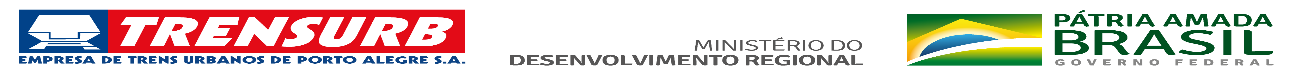 DEMONSTRAÇÃO DOS FLUXOS DE CAIXA DEMONSTRAÇÃO DOS FLUXOS DE CAIXA DEMONSTRAÇÃO DOS FLUXOS DE CAIXA DEMONSTRAÇÃO DOS FLUXOS DE CAIXA DEMONSTRAÇÃO DOS FLUXOS DE CAIXA DEMONSTRAÇÃO DOS FLUXOS DE CAIXA DEMONSTRAÇÃO DOS FLUXOS DE CAIXA DEMONSTRAÇÃO DOS FLUXOS DE CAIXA DEMONSTRAÇÃO DOS FLUXOS DE CAIXA DEMONSTRAÇÃO DOS FLUXOS DE CAIXA DEMONSTRAÇÃO DOS FLUXOS DE CAIXA DEMONSTRAÇÃO DOS FLUXOS DE CAIXA DEMONSTRAÇÃO DOS FLUXOS DE CAIXA DEMONSTRAÇÃO DOS FLUXOS DE CAIXA DEMONSTRAÇÃO DOS FLUXOS DE CAIXA DEMONSTRAÇÃO DOS FLUXOS DE CAIXA DEMONSTRAÇÃO DOS FLUXOS DE CAIXA DEMONSTRAÇÃO DOS FLUXOS DE CAIXA DEMONSTRAÇÃO DOS FLUXOS DE CAIXA DEMONSTRAÇÃO DOS FLUXOS DE CAIXA DEMONSTRAÇÃO DOS FLUXOS DE CAIXA DEMONSTRAÇÃO DOS FLUXOS DE CAIXA DEMONSTRAÇÃO DOS FLUXOS DE CAIXA DEMONSTRAÇÃO DOS FLUXOS DE CAIXA DEMONSTRAÇÃO DOS FLUXOS DE CAIXA DEMONSTRAÇÃO DOS FLUXOS DE CAIXA DEMONSTRAÇÃO DOS FLUXOS DE CAIXA DEMONSTRAÇÃO DOS FLUXOS DE CAIXA DEMONSTRAÇÃO DOS FLUXOS DE CAIXA DEMONSTRAÇÃO DOS FLUXOS DE CAIXA DEMONSTRAÇÃO DOS FLUXOS DE CAIXA DEMONSTRAÇÃO DOS FLUXOS DE CAIXA EM 31 DE DEZEMBROEM 31 DE DEZEMBROEM 31 DE DEZEMBROEM 31 DE DEZEMBROEM 31 DE DEZEMBROEM 31 DE DEZEMBROEM 31 DE DEZEMBROEM 31 DE DEZEMBROEM 31 DE DEZEMBROEM 31 DE DEZEMBROEM 31 DE DEZEMBROEM 31 DE DEZEMBROEM 31 DE DEZEMBROEM 31 DE DEZEMBROEM 31 DE DEZEMBROEM 31 DE DEZEMBROEM 31 DE DEZEMBROEM 31 DE DEZEMBROEM 31 DE DEZEMBROEM 31 DE DEZEMBROEM 31 DE DEZEMBROEM 31 DE DEZEMBROEM 31 DE DEZEMBROEM 31 DE DEZEMBROEM 31 DE DEZEMBROEM 31 DE DEZEMBROEM 31 DE DEZEMBROEM 31 DE DEZEMBROEM 31 DE DEZEMBROEM 31 DE DEZEMBROEM 31 DE DEZEMBROEM 31 DE DEZEMBRO(Valores expressos em Reais)(Valores expressos em Reais)(Valores expressos em Reais)(Valores expressos em Reais)(Valores expressos em Reais)(Valores expressos em Reais)(Valores expressos em Reais)(Valores expressos em Reais)(Valores expressos em Reais)(Valores expressos em Reais)(Valores expressos em Reais)(Valores expressos em Reais)(Valores expressos em Reais)(Valores expressos em Reais)(Valores expressos em Reais)(Valores expressos em Reais)(Valores expressos em Reais)(Valores expressos em Reais)(Valores expressos em Reais)(Valores expressos em Reais)(Valores expressos em Reais)(Valores expressos em Reais)(Valores expressos em Reais)(Valores expressos em Reais)(Valores expressos em Reais)(Valores expressos em Reais)(Valores expressos em Reais)(Valores expressos em Reais)(Valores expressos em Reais)(Valores expressos em Reais)(Valores expressos em Reais)(Valores expressos em Reais)NOTA201920192019201920192018 REAPRESENTADO2018 REAPRESENTADO2018 REAPRESENTADO2018 REAPRESENTADO2018 REAPRESENTADO2018 REAPRESENTADO2018 REAPRESENTADO2018 REAPRESENTADO    LUCRO (PREJUÍZO) DO EXERCÍCIO116.536.630 116.536.630 116.536.630 116.536.630 116.536.630  (2.685.540) (2.685.540) (2.685.540) (2.685.540) (2.685.540) (2.685.540) (2.685.540) (2.685.540)    AJUSTADO POR:        Depreciação e Amortização51.575.390 51.575.390 51.575.390 51.575.390 51.575.390 80.889.604 80.889.604 80.889.604 80.889.604 80.889.604 80.889.604 80.889.604 80.889.604         Baixa de bens do ativo imobilizado em curso13e-----40.203.291 40.203.291 40.203.291 40.203.291 40.203.291 40.203.291 40.203.291 40.203.291         Baixa de bens do ativo imobilizado13e -  -  -  -  - 4.614.488 4.614.488 4.614.488 4.614.488 4.614.488 4.614.488 4.614.488 4.614.488         Juros atualização financeira sobre adiantamento capital21a19.469.303 19.469.303 19.469.303 19.469.303 19.469.303 21.791.259 21.791.259 21.791.259 21.791.259 21.791.259 21.791.259 21.791.259 21.791.259         Constituições/Reversão Provisões Trabalhistas e Cíveis18 (15.755.740) (15.755.740) (15.755.740) (15.755.740) (15.755.740)16.639.906 16.639.906 16.639.906 16.639.906 16.639.906 16.639.906 16.639.906 16.639.906         Recursos de Subvenção do Tesouro Nacional21b (268.138.202) (268.138.202) (268.138.202) (268.138.202) (268.138.202) (286.448.991) (286.448.991) (286.448.991) (286.448.991) (286.448.991) (286.448.991) (286.448.991) (286.448.991) (96.312.618) (96.312.618) (96.312.618) (96.312.618) (96.312.618) (124.995.983) (124.995.983) (124.995.983) (124.995.983) (124.995.983) (124.995.983) (124.995.983) (124.995.983)    (AUMENTO) REDUÇÃO DE ATIVOS        Créditos pela venda de serviços (842.480) (842.480) (842.480) (842.480) (842.480)390.811 390.811 390.811 390.811 390.811 390.811 390.811 390.811         Subvenções - SIAFI conta com vinculação de pagamento1.056.899 1.056.899 1.056.899 1.056.899 1.056.899 1.462.783 1.462.783 1.462.783 1.462.783 1.462.783 1.462.783 1.462.783 1.462.783         Estoques (3.125.494) (3.125.494) (3.125.494) (3.125.494) (3.125.494)196.379 196.379 196.379 196.379 196.379 196.379 196.379 196.379         Tributos e Contribuições a Recuperar8.463.147 8.463.147 8.463.147 8.463.147 8.463.147  (890.360) (890.360) (890.360) (890.360) (890.360) (890.360) (890.360) (890.360)        Depósitos, Penhoras e Garantias Judiciais (13.370.659) (13.370.659) (13.370.659) (13.370.659) (13.370.659)4.044.210 4.044.210 4.044.210 4.044.210 4.044.210 4.044.210 4.044.210 4.044.210         Demais contas de Ativo (479.755) (479.755) (479.755) (479.755) (479.755) (147.774) (147.774) (147.774) (147.774) (147.774) (147.774) (147.774) (147.774) (8.298.342) (8.298.342) (8.298.342) (8.298.342) (8.298.342)5.056.049 5.056.049 5.056.049 5.056.049 5.056.049 5.056.049 5.056.049 5.056.049     AUMENTO (REDUÇÃO) DE PASSIVOS        Fornecedores2.579.809 2.579.809 2.579.809 2.579.809 2.579.809 1.345.078 1.345.078 1.345.078 1.345.078 1.345.078 1.345.078 1.345.078 1.345.078         Impostos e taxas a recolher 34.218 34.218 34.218 34.218 34.218 52.965 52.965 52.965 52.965 52.965 52.965 52.965 52.965         Contribuições sociais a recolher262.817 262.817 262.817 262.817 262.817 1.598.726 1.598.726 1.598.726 1.598.726 1.598.726 1.598.726 1.598.726 1.598.726         IRPJ/CSLL a Pagar668.976 668.976 668.976 668.976 668.976  -  -  -  -  -  -  -  -         Obrigações trabalhistas, férias e encargos665.632 665.632 665.632 665.632 665.632 1.053.807 1.053.807 1.053.807 1.053.807 1.053.807 1.053.807 1.053.807 1.053.807         Credores por convênios e depósitos799.280 799.280 799.280 799.280 799.280  (49.687) (49.687) (49.687) (49.687) (49.687) (49.687) (49.687) (49.687)        Plano de previdência e pensão a empregados (1.015.905) (1.015.905) (1.015.905) (1.015.905) (1.015.905)440.695 440.695 440.695 440.695 440.695 440.695 440.695 440.695      Contingências trabalhistas e cíveis (60.704.810) (60.704.810) (60.704.810) (60.704.810) (60.704.810) (106.643.943) (106.643.943) (106.643.943) (106.643.943) (106.643.943) (106.643.943) (106.643.943) (106.643.943) (56.709.984) (56.709.984) (56.709.984) (56.709.984) (56.709.984) (102.202.359) (102.202.359) (102.202.359) (102.202.359) (102.202.359) (102.202.359) (102.202.359) (102.202.359)        Caixa Gerado nas Atividades Operacionais               (161.320.944)               (161.320.944)               (161.320.944)               (161.320.944)               (161.320.944)                      (222.142.293)                      (222.142.293)                      (222.142.293)                      (222.142.293)                      (222.142.293)                      (222.142.293)                      (222.142.293)                      (222.142.293)FLUXO DE CAIXA DAS ATIVIDADES DE INVESTIMENTOS       Aquisições de ativo imobilizado e intangível (9.844.705) (9.844.705) (9.844.705) (9.844.705) (9.844.705) (25.127.846) (25.127.846) (25.127.846) (25.127.846) (25.127.846) (25.127.846) (25.127.846) (25.127.846)       Caixa Aplicado nas Atividades de Investimentos (9.844.705) (9.844.705) (9.844.705) (9.844.705) (9.844.705) (25.127.846) (25.127.846) (25.127.846) (25.127.846) (25.127.846) (25.127.846) (25.127.846) (25.127.846)FLUXO DE CAIXA DAS ATIVIDADES DE FINANCIAMENTO       Recursos recebidos para aumento de capital21a7.886.867 7.886.867 7.886.867 7.886.867 7.886.867 19.595.370 19.595.370 19.595.370 19.595.370 19.595.370 19.595.370 19.595.370 19.595.370        Recursos de Subvenção do Tesouro Nacional21b268.138.202 268.138.202 268.138.202 268.138.202 268.138.202 286.448.991 286.448.991 286.448.991 286.448.991 286.448.991 286.448.991 286.448.991 286.448.991        Caixa Gerado pelas Atividades de Financiamento276.025.069 276.025.069 276.025.069 276.025.069 276.025.069 306.044.361 306.044.361 306.044.361 306.044.361 306.044.361 306.044.361 306.044.361 306.044.361 AUMENTO (REDUÇÃO) LÍQUIDO DE CAIXA E EQUIVALENTES DE CAIXA5104.859.420 104.859.420 104.859.420 104.859.420 104.859.420 58.774.222 58.774.222 58.774.222 58.774.222 58.774.222 58.774.222 58.774.222 58.774.222        Caixa e equivalentes de caixa no início do exercício131.974.827 131.974.827 131.974.827 131.974.827 131.974.827 73.200.604 73.200.604 73.200.604 73.200.604 73.200.604 73.200.604 73.200.604 73.200.604        Caixa e equivalentes de caixa ao fim do exercício236.834.247 236.834.247 236.834.247 236.834.247 236.834.247 131.974.827 131.974.827 131.974.827 131.974.827 131.974.827 131.974.827 131.974.827 131.974.827 (As notas explicativas integram o conjunto das demonstrações financeiras)(As notas explicativas integram o conjunto das demonstrações financeiras)(As notas explicativas integram o conjunto das demonstrações financeiras)(As notas explicativas integram o conjunto das demonstrações financeiras)(As notas explicativas integram o conjunto das demonstrações financeiras)(As notas explicativas integram o conjunto das demonstrações financeiras)(As notas explicativas integram o conjunto das demonstrações financeiras)(As notas explicativas integram o conjunto das demonstrações financeiras)(As notas explicativas integram o conjunto das demonstrações financeiras)(As notas explicativas integram o conjunto das demonstrações financeiras)(As notas explicativas integram o conjunto das demonstrações financeiras)(As notas explicativas integram o conjunto das demonstrações financeiras)(As notas explicativas integram o conjunto das demonstrações financeiras)(As notas explicativas integram o conjunto das demonstrações financeiras)(As notas explicativas integram o conjunto das demonstrações financeiras)(As notas explicativas integram o conjunto das demonstrações financeiras)(As notas explicativas integram o conjunto das demonstrações financeiras)(As notas explicativas integram o conjunto das demonstrações financeiras)(As notas explicativas integram o conjunto das demonstrações financeiras)(As notas explicativas integram o conjunto das demonstrações financeiras)(As notas explicativas integram o conjunto das demonstrações financeiras)(As notas explicativas integram o conjunto das demonstrações financeiras)(As notas explicativas integram o conjunto das demonstrações financeiras)(As notas explicativas integram o conjunto das demonstrações financeiras)(As notas explicativas integram o conjunto das demonstrações financeiras)(As notas explicativas integram o conjunto das demonstrações financeiras)(As notas explicativas integram o conjunto das demonstrações financeiras)(As notas explicativas integram o conjunto das demonstrações financeiras)(As notas explicativas integram o conjunto das demonstrações financeiras)(As notas explicativas integram o conjunto das demonstrações financeiras)(As notas explicativas integram o conjunto das demonstrações financeiras)(As notas explicativas integram o conjunto das demonstrações financeiras)a) Balanço Patrimonial 2018ATIVO2018 PublicadoAjuste2018 ReapresentadoATIVO CIRCULANTE   Caixa e equivalentes de caixa     131.974.827       131.974.827    Créditos pela venda de serviços       1.459.221          1.459.221    Subvenções-SIAFI conta vinc.pagto     7.355.653         7.355.653    Adto férias e débitos empregados     3.344.394          3.344.394    Adiantamento de fornecedores            61.617               61.617    Direitos a receber          240.338             240.338    Impostos a recuperar       8.810.380          8.810.380    Estoques   28.357.909 28.357.909    Despesas do exercício seguinte          248.684             248.684      181.853.022                  181.853.022 ATIVO NÃO CIRCULANTE   Realizável a longo prazo          Aplicação em títulos e vlr. mob.                 675                   675           Depósitos judiciais     19.401.863        19.401.863           Débitos de empregados          277.296             277.296           Garantias à Juizo     23.629.854        23.629.854           Penhora s/ receita própria          553.347             553.347    43.863.035        43.863.035    Investimentos part. societárias            22.696               22.696    Imobilizado    4c1.446.197.983 (77.277.404)1.368.920.579    Intangível       5.440.667          5.440.667   1.451.661.346    1.374.383.942   1.495.524.381    1.418.246.977 TOTAL DO ATIVO  1.677.377.404    1.600.100.000 PASSIVO E PATRIMÔNIO LÍQUIDO2018 PublicadoAjuste2018 ReapresentadoPASSIVO CIRCULANTE   Fornecedores4d       22.520.674  (713.134)   21.807.540    Impostos e taxas a recolher 4d320.714         39.855    360.569    Contribuições sociais a recolher        3.832.997          3.832.997    IRPJ/CSLL a Pagar                      -                       -    Obrigações trabalhistas      13.473.291        13.473.291    Adiantamento de Clientes        1.392.698          1.392.698    Credores por convênios           562.622             562.622    Credores por depósitos             92.193               92.193    Plano de Previdencia  - Deficit Atuarial            469.307             469.307    Provisão para contingências trabalhistas    195.200.848       195.200.848    Provisão para contingências cíveis      24.862.823        24.862.823      262.728.167       262.054.888 PASSIVO NÃO CIRCULANTE   Provisão IR/CS diferido       19.896.914        19.896.914    Adiantamentos para aumento de capital    375.625.837       375.625.837    Plano de Previdencia  - Deficit Atuarial         2.737.623          2.737.623      398.260.374       398.260.374 PATRIMÔNIO LÍQUIDO   Capital social    1.673.424.165    1.673.424.165    Adiantamentos para aumento de capital                      -                       -    Ajuste avaliação patrimonial      38.623.191       38.623.191    Prejuízos acumulados(695.658.493) (76.604.125)(772.262.618)  1.016.388.862       939.784.737 TOTAL DO PASSIVO E DO PATRIMÔNIO LÍQUIDO  1.677.377.404    1.600.100.000 2018 PublicadoAjuste2018 ReapresentadoRECEITA BRUTAServiço de Transporte Metroviário143.110.609 143.110.609 Aluguéis, arrendamentos e concessões3.962.184 3.962.184 Consultoria Atividade Tec. Engenharia  -  - 147.072.794 147.072.794      Tributos sobre a receita bruta  (366.503) (366.503)RECEITA LÍQUIDA146.706.291 146.706.291      Custo dos serviços prestados (250.583.160) (76.604.125) (327.187.285)PREJUIZO BRUTO (103.876.869) (180.480.994)   Despesas operacionais         Despesas gerais e administrativas (77.407.738) (77.407.738)         Outras receitas e despesas (17.795.421) (17.795.421) (95.203.159) (95.203.159)PREJUIZO ANTES DO RESULTADO FINANCEIRO (199.080.028) (275.684.153)RESULTADO FINANCEIRO, LIQUIDO (13.450.378) (13.450.378)          Receitas financeiras8.372.331 8.372.331           Despesas financeiras  (21.822.709) (21.822.709)SUBVENÇÕES DO TESOURO NACIONAL286.448.991 286.448.991 LUCRO (PREJUÍZO) DO EXERCÍCIO73.918.585  (2.685.540)20192018Caixa 18.00018.000Valores em trânsito              1.037.9651.093.949Aplicações de liquidez imediata235.778.282130.862.878236.834.247131.974.82720192018Créditos de Utilização Bilhetagem Eletrônica1.167.676576.511Aluguéis, Arrendamentos, Concessões 1.134.025882.7102.301.7011.459.221201920192019201820182018CirculanteNão CirculanteCirculanteNão CirculanteAdiantamento de férias3.573.976                      -   3.005.510                      -   Adiantamento por insuficiência de saldo, benefícios e outros144.005                      -   113.244                      -   Débitos de empregados 95.198             212.729 225.640277.2963.813.179212.7293.344.394277.29620192018Convênio Pessoal Cedido7.19232.308Depósitos e Cauções41.17940.469Dividendos/ Juros a Receber/ Outros devedores69.6369.637Devedores Infração Legal e Contratual157.924157.924275.931240.338Estoques de materiais de consumo 20192018Material de TUES e Veículos23.448.12223.225.180Material da Via Permanente3.561.2681.027.652Sistemas operacionais3.716.3953.305.550Materiais de expediente e administrativos757.617799.52731.483.40228.357.90920192018Depósitos Judiciais Civeis22.38421.084Depósitos Judiciais Trabalhistas20.714.31219.092.575Depósitos Judiciais S/ Aplicação Financeira                        -   36.502Processos Judiciais - Recursos Próprios251.702               251.702 20.988.39919.401.863ContasDepreciação (%)CustoCorrigidoDepreciaçãoAcumuladaValor Lìquido 2019Valor Líquido 2018REAPRESENTADOTerrenos-41.918.379  - 41.918.379 41.917.389 Edificações, estações e depósitos4263.408.686  (67.075.601)196.333.085 175.413.445Obras de arte (passarelas e viadutos)3167.034.314  (68.493.613)98.540.701 98.813.099Via permanente3604.946.676  (117.864.536)487.082.140     498.740.772 Sistemas operacionais9323.669.993  (129.089.967)194.580.026 130.512.107 Veículos ferroviários/aeromóvel5367.867.486  (120.931.362)246.936.124 256.014.965 Veículos rodoviários332.106.839  (1.012.657)1.094.182 6.479 Equip. processamento de dados226.840.587  (5.270.765)1.569.822 763.903 Equipamentos, máquinas e instrumentos1357.291.988  (42.523.628)14.768.360 16.390.129 Instalações1129.584.372  (8.514.562)21.069.810 5.425.386 Móveis e utensílios109.523.646  (6.591.689)2.931.957 3.105.501 Benfeitorias em bens de terceiros1714.091.449  (9.470.349)4.621.100 4.951.714 Imobilizado em curso-16.085.448  - 16.085.448 136.802,650 Importações em andamento-63.040  - 63.040 63.040 1.904.432.903 (576.838.729)1.327.594.174 1.368.920.579Movimentação do anoMovimentação do anoSaldo em 31/12/2018Saldo em 31/12/20181.446.197.983Baixas e Transferências (e)Baixas e Transferências (e)(77.277.404)Saldo inicial ReapresentadoSaldo inicial Reapresentado1.368.920.579Adições9.841.905 Baixas e Transferências (e)Baixas e Transferências (e)(1.584.049)DepreciaçãoDepreciação(49.584.261)Saldo finalSaldo final1.327.594.1742018 PUBLICADODepreciação de Exercícios AnterioresDepreciação de Exercícios AnterioresDespesa de Serviços de Exercícios Anteriores Despesa de Serviços de Exercícios Anteriores Despesa de Serviços de Exercícios Anteriores 2018 REPRESENTADOImobilizado em Curso214.080.054(37.074.113)     (37.074.113)     (37.074.113)     (40.203.291)          136.802.650Taxa anualCustoAmortizaçãoValor líquidoValor líquidoContas       amortização (%)CorrigidoAcumulada20192018Direito de uso dos ImoveisVida útil indefinidaVida útil indefinida1.374.204  - 1.374.2041.374.204Direiro de uso de telefonesVida útil indefinidaVida útil indefinida1.596  - 1.5961.596Marcas e Patentes104.872  (4.872)--Softwares2012.494.358  (8.833.770)3.660.5874.064.867Outras despesas de informativa1026.000  (26.000)--13.901.030 (8.864.642)5.036.3875.440.667Movimentação do anoMovimentação do anoSaldo inicialSaldo inicial5.440.667Adições2.800Baixas e TransferênciasBaixas e Transferências1.584.049AmortizaçãoAmortização(1.991.129)Saldo finalSaldo final5.036.38720192018Férias e Encargos  14.086.497   13.466.448 Outras Obrigações Trabalhistas52.426 6.843 14.138.92313.473.29120192018Credores p/ Venda Créditos             991.022 24.073Adiantamento ATP Cartão SIM e TRI          718.961      1.292.145 Adiantamento Clientes Comerciais46.480 76.480 1.756.4631.392.6982019 2018 Convênios SESI/SENAI75.408150.232Assistência Saúde545.769408.604Credores Diversos376.9583.786998.137562.62220192018CirculanteCirculanteSaldo 1º Janeiro 195.200.848       282.992.300 ( +) Provisão 8.366.341         32.645.825 ( - ) Reversão        (19.125.577)       (13.882.051)( - ) Pagamentos(60.601.023)    (106.555.226)Saldo Final Periodo123.840.589       195.200.848 20192018CirculanteCirculanteSaldo 1º de Janeiro24.862.823         27.075.409 ( +) Provisões-211.945( - ) Reversões (4.996.503)          (2.335.813)               ( - ) Pagamentos  (103.788)(88.718)Saldo Final Periodo19.762.53224.862.823Composição Acionária em201920192019201820182018AcionistaQuantidade%Quantidade%União Federal9.522.884.23899,9112 7.110.409.59199,8812 Estado do Rio Grande do Sul6.543.9490,0687 6.543.9490,0919 Município de Porto Alegre1..915.3370,0201 1..915.3370,0269 Total9.531.343.524100,0000 7.118.868.877100,0000 Subvenção20192018Pessoal134.490.528115.637.968Sentença76.835.411115.971.912Custeio56.812.26354.839.111268.138.202286.448.991Lei Orçamentária  Recursos Próprios Fonte 250/280Recursos Subvenção  Fonte 100Pessoal166.586.508    81.651.794 84.934.714Sentença                     26.300.000-26.300.000Custeio119.000.000                119.000.000-Investimento                        1.000.000  1.000.000-312.886.508201.651.794111.234.71420192018PASEP/COFINS839 447 IRPJ- 8.149.813 CSLL64 4.407 ICMS345.859 345.859 IRRF 470 309.854 347.232 8.810.380 20192018RECEITA BRUTA   Serviço de transporte metroviário172.706.716 143.110.610    Aluguéis, arrendamentos e concessões3.833.655 3.962.184 176.540.371 147.072.794    Tributos sobre a receita bruta(357.503)(366.503) (357.503) (366.503)RECEITA LÍQUIDA176.182.868146.706.29120192018 REAPRESENTADOPessoal e EncargosPessoal e Encargos111.946.919111.631.421Serviços de Terceirosb)b)39.793.72380.567.060Consumo de Materiaisa)a)10.540.62714.185.184Energia de Tração33.117.62635.906.437Serviços de Utilidade Pública8.543.6337.449.758Depreciaçãoc)c)47.558.93877.207.761Outros Custos174.762209.664251.676.228327.157.28520192018Pessoal e Encargos59.838.77559.280.130Serviços de Terceiros8.860.0068.589.721Consumo de Materiais476.630734.003Serviços de Utilidade Pública1.519.7381.312.540Depreciação/ Amortização4.016.4523.681.843Outros Custos e Despesas4.325.3873.809.50179.036.98877.407.738Premissas AtuariaisPremissas AtuariaisTaxa de Juros Atuarial4,10% a.a.Taxa de Crescimento SalarialZeroTaxa de Rotatividade0,00%Indexador de Reajuste dos Benefícios do PlanoINPC (IBGE)Tábua de Mortalidade VálidosAT - 2000 MTábua de Mortalidade InválidosEX - IAPCTábua de Entrada em invalidezTASA 27Ativos Líquidos                       20192018Patrimônio - P       73.896.956    61.956.677Passivos Atuariais (Valor Presente)Benefícios Concedidos – A34.167.65933.003.703Benefícios a Conceder – B43.527.88334.288.822     Déficit Contratado - C = C1 + C2 + C3(4.437.443)(4.963.877)          Patrocinadora - C1(2.175.991)(2.480.232)          Participante - C2(58.462)(66.967)          Assistidos - C3(2.202.990)(2.416.677)Total das Provisões  - D = A + B + C73.258.099   62.328.648Fundo Previdencial – E122.041      104.830Superávit/Déficit Atuarial - F = P + D – E516.816(476.801)Valor do Ajuste de Precificação = G               1.500 -Equilíbrio Técnico Ajustado - H = F + G518.316(476.801)Parte RelacionadaContratoValor ContratualValores Recebidos  2019Valores Recebidos 2018  Valores Pagos 2019Valores Pagos 2018Parte RelacionadaContratoValor ContratualValores Recebidos  2019Valores Recebidos 2018  Valores Pagos 2019Valores Pagos 2018Parte RelacionadaContratoValor ContratualValores Recebidos  2019Valores Recebidos 2018  Valores Pagos 2019Valores Pagos 2018Caixa Econômica Federal01.120.031/2013360.000              28.539 240.076--EBC - Empresa Brasileira de Comunicação120.17/20151.750.000--102.140242.179EBCT - Empresa Brasileira de Correios e TelegrafosEBCT - Empresa Brasileira de Correios e Telegrafos120.17/17-130.000--8.6099.670Imprensa Nacional120.10/15-3250.000----Administrador / ConselheiroParte Relacionada2019Administrador / ConselheiroParte Relacionada20192018João Manoel da Cruz SimõesMinistério da Economia35.35136.837Danilo Ferreira GomesMinistério do Desenvolvimento Regional36.2788.967Silvani Alves PereiraMinistério do Desenvolvimento Regional11.45731.843Reine Antônio BorgesMinistério do Desenvolvimento Regional55.26414.526Roberta Zanenga de Godoy Marchesi15.202-A T I V ONotaLei 4.320/64Lei 6.404/76DiferençasCirculante289.751.974281.704.6938.047.281Não Circulante1.410.930.9961.389.822.38421.108.612   Realizável a Longo Prazo56.303.77357.169.127-865.354   Investimento22.69622.6960   Imobilizado1.349.568.1411.327.594.17421.973.966   Intangível5.036.3875.036.3870Total do Ativo1.700.682.9701.671.527.07729.155.893PASSIVO E PATRIMÔNIO LÍQUIDONotaLei 4.320/64Lei 6.404/76DiferençasCirculante232.731.396190.506.07742.225.320Não Circulante54.254.03854.254.0380Patrimônio Líquido1.413.697.5351.410.890.078-13.069.427   Capital2.014.563.1452.014.563.145   Reserva de Capital27.906.44127.906.441   Ajuste de Avaliação Patrimonial               35.905.204 35.905.204   Lucros e Prejuízos Acumulados-774.030.432-768.144.458RESULTADO  DO EXERCÍCIO             109.353.178 116.536.630Total do Passivo e Patrimônio Líquido1.700.682.9701.671.527.07729.155.893Valor – R$DESCRIÇÃO346.316Valor referente a registros de Depósitos Judiciais em contas do Circulante no Siafi e no Não Circulante na contabilidade Societária por melhor adequação do termo da conta.519.038Valor referente a penhoras e provisão efetuadas na arrecadação que estão em fase de recuperação no Siafi (Circulante) e registrada na contabilidade Societária no longo prazo.7.657.566Valores referente aos pagamentos da folha de pagamento e encargos sociais da data de 31 de dezembro de 2019 pela nova modalidade de pagamento – Odem de Pagamento, no Siafi, gerando saldo na conta – Limite de Saque C/Vinc.Pgto – Ordem P.(475.639)Valor referente notas de débitos de despesa de Investimento,  registradas em Fornecedor na contabilidade Societária.8.047.281Total da Diferença no ATIVO CIRCULANTE entre os dois sistemas contábeis.Valor- R$DESCRIÇÃO(346.316)Valor referente a registros de Depósitos Judiciais em contas do Circulante no SIAFI e no Não Circulante na contabilidade Societária por melhor adequação do termo da conta.(519.038)Valor referente a penhoras e provisão efetuadas na arrecadação que estão em fase de recuperação no Siafi (Circulante) e registrada na contabilidade Societária no longo prazo.(865.354)Total da Diferença no ATIVO NÃO CIRCULANTE entre os dois sistemas contábeis. Valor – R$DESCRIÇÃO20.129.958Saldo de valores registrados em Restos a Pagar referente a 2012, processados a pagar no Siafi, e que na contabilidade societária somente será registrada mediante a apresentação do documento fiscal com o material e/ou serviço. (2.085.097)Valor referente a provisão de notas de Restos a Pagar. 475.639Valor referente notas de débitos de despesa de Investimento,  registradas em Fornecedor na contabilidade Societária.3.453.466Valores de Depreciação apurados após fechamento do SIAFI.21.973.966Total da Diferença no ATIVO NÃO CIRCULANTE-IMOBILIZADO entre os dois sistemas contábeis.Valor – R$DESCRIÇÃO20.129.958Saldo de valores registrados em Restos a Pagar referente a 2012, processados a pagar no Siafi, e que na contabilidade societária somente será registrada mediante a apresentação do documento fiscal com o Material e/ou serviço. (2.085.097)Valor referente a provisão de notas de Restos a Pagar.7.657.566Valores referente aos pagamentos da folha de pagamento e encargos sociais da data de 31 de dezembro de 2019 pela nova modalidade de pagamento – Odem de Pagamento, no Siafi, gerando saldo na conta – Limite de Saque C/Vinc.Pgto – Ordem P.475.639Valor referente notas de débitos de despesa de Investimento,  registradas em Fornecedor na contabilidade Societária.166.067Valores referente a Penhora Ressarcida não regularizada no Siafi em tempo hábil.(668.976)IRPJ/CSLL apurado após fechamento SIAFI.673.279Regularização valores fornecedor efetuado após fechamento SIAFI.15.876.884Valor referente a provisão trabalhista efetuada após fechamento SIAFI42.225.320Total da Diferença no PASSIVO CIRCULANTE entre os dois sistemas contábeis.Valor – R$DESCRIÇÃO(475.639)Valor referente notas de débitos pagas referente a despesa de Investimento e registradas em Adiantamento Fornecedor na contabilidade Societária.(15.876.884)Valor referente a provisão trabalhista efetuada após fechamento SIAFI(166.067)Valores referente a Penhora Ressarcida não regularizada no Siafi em tempo hábil.3.453.466Valores de Depreciação apurados após fechamento do SIAFI.668.976IRPJ/CSLL apurado após fechamento SIAFI.(673.279)Regularização valores fornecedor efetuado após fechamento SIAFI.13.069.426Total da Diferença no PATRIMONIO LIQUIDO entre os dois sistemas contábeis.RemuneraçãoMaiorMenorMédiaAdministradores38.620 24.25128.382 Empregados45.130 1.110 8.636 RESOLUÇÃO DO CONSELHO DE ADMINISTRAÇÃO REC 0003/2020 14/02/2020